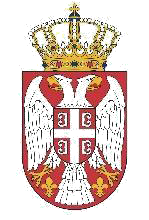 РЕПУБЛИКА СРБИЈАКОМЕСАРИЈАТ ЗА ИЗБЕГЛИЦЕ И МИГРАЦИЈЕНОВИ БЕОГРАД, НАРОДНИХ ХЕРОЈА 4ИЗМЕНА КОНКУРСНЕ ДОКУМЕНТАЦИЈЕПредмет:	Набавка алата и материјала за потребе центра за азил и транзитно прихватних центараБрој јавне набавке:	10/2020Врста поступка:	Набавка мале вредностиУКУПНО 60 странaБеоград, април 2020. године1IOПШТИ ПОДАЦИ О ЈАВНОЈ НАБАВЦИПодаци о Наручиоцу:Комесаријат за избеглице и миграције,Народних хероја бр. 4, 11070 Нови Београд,- ПИБ 102199609,Матични број 07898100.www.kirs.gov.rsВрста поступкаПредметна јавна набавка се спроводи у поступку јавне набавке мале вредности, у складу са Законом о јавним набавкама (Сл. гласник РС “бр. 124/12, 14/15 и 68/15),Предмет јавне набавке је набавка добараПоступак јавне набавке се спроводи ради закључења уговора о јавној набавци.Рок за доношење одлуке о додели уговораОдлука о додели уговора биће донета у року од 10 дана, од дана јавног отварања понуда.КонтактЛице за контакт:    064/ 828 16 57    gordana.cusic@kirs.gov.rs   од 9 до 12 часова IIПОДАЦИ О ПРЕДМЕТУ ЈАВНЕ НАБАВКЕОпис предмета набавкеПредмет јавне набавке је набавка алата и материјала за потребе центара за азил и транзитно прихватних центара.Ознака из општег речника појмова: Браварски материјал 44500000-5Електро материјал 31681410-0Молерско-фарбарски материјал -44800000Материјал мза водовод и канализацију-44411000-4 Грађевински материлал-44100000Алати и опрема-44500000Врста и опис предмета јавне набавке саставни је део конкурсне документацијеОпис партијаПредмет јавне набавке није обликован по партијама.IIIТЕХНИЧКА СПЕЦИФИКАЦИЈА1.Место испорукеИспорука добара који су предмет јавне набавке вршиће се сукцесивно по налогу наручиоца из магацина продавца до места испоруке на локацијама:One stop point МИКСАЛИШТЕ БЕОГРАД, ЦА Бања Ковиљача, ПЦ Адашевци, ПЦ Принциповац, ПЦ Сомбор, ПЦ Суботица, ПЦ Кикинда, ПЦ Обреновац, ПЦ Прешево, ПЦ Бујановац, ПЦ Врање, ПЦ Босилеград, ПЦ Димитровград  и ПЦ ПиротРок испорукеРок испоруке подразумева рок у коме је понуђач дужан да изврши испоруку добара од дана добијања усменог или писаног налога Наручиоца, а не сме бити дужи  од 72 часа од  усменог или писаног захтева овлашћеног лица  наручиоца.Начин испорукеИспорука предметних добара вршиће се сукцесивно.Количину и динамику испоруке утврђује наручилац усменим или писаним налогом. Наручилац задржава право да одступи од процењених количина датих у спецификацији обрасца понуде.ГаранцијаГаранција на испоручена добра је произвођачка.Начин спровођења контроле и обезбеђења гаранције квалитетаПонуђач и наручилац ће записнички констатовати преузимање предметих добара.У случају записнички утврђених недостатака у квалитету и квантитету испоручених добара, као и недостатака током рока употребе (гарантни рок), понуђач мора исте отклонити, најкасније у року од 24 сати, од дана сачињавања Записника о испоруци и испоручено добро заменити новим без надокнаде.Пре потписивања Записника, понуђач је дужан да наручиоцу достави декларације и извештаје акредитованих организација за сва добра који су предмет испоруке.Декларација мора бити лако уочљива, јасна и читка. Она не сме да садржи ознаке (називе, слике, цртеже и сл.) које би могле довести у заблуду наручиоца у погледу порекла и квалитета производа и мора бити на српском језику.КвалитетДобра која су предмет јавне набавке морају у погледу квалитета задовољавати  наведене стандарде,  и испуњавати захтеве из спецификације дате у табеларном приказу. Понуђач  се  обавезује да  ће  уколико његова  понуда буде  нај повољнија,   испоручити  добра  истог  произвођача,  истог к валитета  и истог пак овања , као  у достављеној  понуди. Уколико артикли нису траженог квалитета целокупну количину може вратити понуђачу, а одговарајуће артикле набавити од другог понуђача уз реализацију банкарске гаранције4ради наплате целокупне настале штетe, разлике у цени, све у складу са тендерском докуметацијом.Напомена:Наручилац задржава право да не повуче укупно уговорену количину робе у зависности од стварних потреба и/или наступања оправданих околности, к ао и да усле д измењ ених  или непредвиђених  околности  замени   уговорена   добра   са   сродним/сличним   добрима   под  условом да се укупна уговорена вред ност не  мења. Понуда се даје на паритету фцо Наручиоца One stop point Миксалиште Београд, ЦА БањаКовиљача, ПЦ Адашевци, ПЦ Принциповац, ПЦ Сомбор, ПЦ Суботица, ПЦ Кикинда, ПЦ Обреновац, ПЦ Прешево, ПЦ Бујановац, ПЦ Врање, ПЦ Босилеград, ПЦ Димитровград и ПЦ Пирот.ЗАХТЕВАНИ КВАЛИТЕТ ДОБАРАСва   понуђена   добра   морају   испуњавати   захтеве   Наручиоца   у   погледу   траженихкарактеристика. Понуђач има право да понуди еквивалент траженог добра, с под условом да  докаже  да  је  квалитет  понуђеног  добра  одговарајући  или  супериоран  у  односу  назахтевани.Понуђач је у обавези да за све понуђене еквиваленте уз понуду достави уверење о квалитету и/или произвођачку деклерацију добра које се нуди, као доказ да је понуђено добро одговарајућег квалитета и карактеристика у односу на тражено добро. Понуђач је у обавези да за понуђене еквиваленте достави каталог понуђеног добра са сликама, подацима о техничким карактеристикама и обележеним артиклом који се нуди, као доказ да понуђено добро задовољава захтеване техничке карактеристике.Квалитет добара мора да одговара прописаним домаћим или међународним стандардима. За  наведена  добра  захтева  се  стандардни  ниво  квалитета,  у  складу  са  позитивнимзаконским и подзаконским прописима, који важе у делатностима производње и промета на домаћем тржишту, а који су предмет набавке. Производи који су предмет испоруке морајубити исправни за употребу и у прописаном року употребе. Рокови употребе производа морају  бити  јасно  и  недвосмислено  назначени,  односно  прописно  декларисани  напроизводу, или морају бити истакнути на други начин.СПЕЦИФИКАЦИЈА ДОБРА са ценом Датум                                                        Потпис овлашћеног лицаПонуђач потписује овај образац у оквиру поглавља техничке карактеристике, чиме исти потврђује да је у потпуности упознат са захтеваним Техничким карактеристикама (спецификацијама) и да ће исте у целости испунити уколико њему буде додељен уговор, што потврђује потписом овог обрасцаМесто и датум:	ПонуђачIVУСЛОВИ ЗА УЧЕШЋЕ У ПОСТУПКУ ЈАВНЕ НАБАВКЕОБАВЕЗНИ УСЛОВИ (члан 75. Закона)И З Ј А В АПод	кривичном	и	материјалном	одговорношћу	понуђачПОТВРЂУЈЕ да испуњава  услове прописане чланом 75.  ЗЈН  за  учешће  у  поступку јавне  набавке  мале вредности број 10 за 2020. годину, чији је предмет набавка алата и материјала за потребе центара за азил и транзитно прихватних центара и то:Да је регистрован код надлежног органа, односно уписан у одговарајући регистар (члан75. став 1. тачка 1) ЗЈН).Да он и његов законски заступник није осуђиван за неко од кривичних дела као члан организоване криминалне групе, да није осуђиван за кривична дела против привреде, кривична дела против животне средине, кривично дело примања или давања мита, кривично дело преваре (члан 75. став 1. тачка 2) ЗЈН).Да је измирио доспеле порезе, доприносе и  друге  јавне  дажбине  у  складу  са прописима Републике Србије или стране државе када има седиште на  њеној територији (члан 75. став 1. тачка 4) ЗЈН).Сагласни	смо	да	у	случају	захтева  Наручиоца,  поднесемо  и	доказе о испуњености прописаних услова. Потпис овлашћеног лицaИ З Ј А В Акојом понуђач:  	(пословно име или скраћени назив понуђача)из	под	пуном	материјалном	и	кривичном	одговорношћуизјављује да је поштовао обавезе које произлазе из важећих прописа о заштити на раду, запошљавању и условима рада и заштити животне средине.Потпис овлашћеног лица И З Ј А В Акојом понуђач:  	(пословно име или скраћени назив понуђача)из	под   пуном   материјалном   и   кривичном   одговорношћуизјављује да   нема забрану обављања делатности које је на снaзи у време подношења понуде.Напомена: Понуђач попуњава потписује и оверава Изјаву.Датум:Потпис овлашћеног лицаИ З Ј А В АПод	кривичном	и	материјалном	одговорношћу	понуђачнабавке	мале	вредности	број 10.за  2020.  годину,	чији	је	предмет набавка  алата иматеријала за потребе центара за азил и транзитно прихватних центара и то:Да  је  регистрован  код  надлежног  органа,  односно  уписан  у  одговарајући регистар (члан 75. став 1. тачка 1) ЗЈН).Да он и његов законски заступник није осуђиван за неко од кривичних делакао члан организоване криминалне групе, да није осуђиван за кривична дела против привреде, кривична дела против животне средине, кривично дело примања или давања мита, кривично дело преваре  (члан 75. став 1. тачка 2) ЗЈН).Да   је   измирио   доспеле   порезе,   доприносе   и   друге   јавне   дажбине   у   складу   са прописима Републике Србије или стране државе када има седиште нањеној територији (члан 75. став 1. тачка 4) ЗЈН).Потпис овлашћеног лицаНапомена:Уколико  понуђач  делимично  извршење  набавке  поверава  подизвођачу  дужан  је да  за подизвођача достави од стране и понуђача и подизвођача попуњен, потписан ипечатима оверен овај образац.Уколико понуђач наступа са више подизвођача, овај образац изјаве копирати за сваког подизвођача.И З Ј А В А(уколико понуђач подноси понуду са подизвођачем)којом понуђач	 		(пословно	име или скраћени назив понуђача)из	под пуном материјалном и кривичном одговорношћуизјављује да је подизвођач	изпоштовао обавезе које произлазе из важећих прописа о заштити на раду, запошљавању и условима рада и заштити животне средине.Потпис овлашћеног лица И З Ј А В А(уколико понуђач подноси понуду са подизвођачем)којом понуђач 	(пословно име или скраћени назив понуђача)из	под	пуном	материјалном	и	кривичном	одговорношћуизјављује да подизвођач	изнема забрану обављања делатности које је на снази у време подношења понуде.Напомена: Понуђач попуњава потписује и оверава Изјаву.У случају потребе Изјаву копирати.Датум: 	Потпис овлашћеног лицаИ З Ј А В АПод	кривичном	и	материјалном  одговорношћу  члан	групе 	ПОТВРЂУЈЕ	даиспуњава услове прописане чланом 75. ЗЈН за учешће у поступку јавне набавке мале вредности број 10. за 2020. годину, чији је предмет набавка алата и материјала за потребе центара за азил и транзитно прихватних центара и то:Да је регистрован код надлежног органа, односно уписан у одговарајући регистар (члан75. став 1. тачка 1) ЗЈН).Да он и његов законски заступник није осуђиван за неко од кривичних дела као члан организоване криминалне групе, да није осуђиван за кривична дела против привреде, кривична дела против животне средине, кривично дело примања или давања мита, кривично дело преваре (члан 75. став 1. тачка 2) ЗЈН).Да је измирио доспеле порезе, доприносе и  друге  јавне  дажбине  у  складу  са прописима Републике Србије или стране државе када има седиште на  њеној територији (члан 75. став 1. тачка 4) ЗЈН).Сагласни  смо  да  у  случају  захтева  Наручиоца,  поднесемо  и  доказе  о испуњености прописаних услова.Потпис овлашћеног лицаНапомена: Образац изјаве копирати у довољном броју примерака и попунити за сваког члана групе понуђача (као и за носиоца посла групе понуђача).Уколико   понуду   подноси   група   понуђача   овај   образац	изјаве   мора   бити потписанод стране овлашћеног лица сваког понуђача из групе понуђача и оверен печатом.И З Ј А В Акојом члан групе:  	(пословно име или скраћени назив понуђача)из	под	пуном	материјалном	и	кривичном	одговорношћу изјављује  да  јепоштовао обавезе које  произлазе из важећих прописа о заштити на раду, запошљавању и условима рада и заштити животне средине.Напомена: У случају потребе Изјаву копиратиПотпис овлашћеног лица И З Ј А В Акојом члан групе:  	(пословно име или скраћени назив понуђача)из	под  пуном  материјалном  и  кривичном  одговорношћу изјављуједа нема забрану обављања делатности које је на снази у време подношењапонуде.Напомена: Члан групе попуњава потписује и оверава Изјаву.У случају потребе Изјаву копиратиДатум: 	Потпис овлашћеног лицаДОДАТНИ УСЛОВИ (чл. 76. ЗЈН)Финансијски и пословни капацитетФинансијски капацитетУкупно остварен приход за 2019. годинуминимум 5.000.000,00 динараПословни капацитетУкупна вредност испоручених добара која су предмет јавне набавке у 2016. 2017. и 2018. години:минимум 10.000.000,00 динара.2.2.Технички капацитетПонуђач треба да располаже сa најмање једним доставним возилом за испоруку предметних добара  (у својини, по основу лизинга или уговора о закупу).Не постоје одређена ограничења по питању габарита или носивости доставног возилакојим би се неометано извршила испорука предметних добара у азилни и прихватно – транзитне центре.Услови које мора да испуни понуђач ако извршење набавке делимично поверава подизвођачуПонуђач је дужан да у понуди наведе да ли ће извршење јавне набавке делимично поверитиподизвођачу.Ако понуђач у понуди наведе да ће делимично извршење набавке поверити подизвођачу дужан је да наведе проценат укупне вредности набавке који ће поврити подизвођачу, а који не може бити већи од 50 % као и део предмета набавке који ће извршити преко подизвођача.Ако понуђач у понуди наведе да ће делимично извршење набавке поверити подизвођачу, дужан је да наведе назив подизвођача, а уколико уговор између наручиоца и понуђача буде закључен, тајподизвођач ће бити наведен у уговору.Ако је за извршење дела јавне набавке чија вредност не прелази 10% укупне вредности јавне набавке потребно испунити обавезан услов који се односи на поседовање важеће дозволе надлежногоргана за обављање делатности која је предмет јавне набавке, понуђач може доказати испуњеносттог услова преко тог подизвођача којем је поверио извршење тог дела набавке.Понуђач је дужан да наручиоцу, на његов захтев, омогући приступ код подизвођача ради утврђивања испуњености услова.Понуђач је дужан да за подизвођаче достави доказе о испуњености обавезних услова Поглављe IV. УСЛОВИ ЗА УЧЕШЋЕ У ПОСТУПКУ ЈАВНЕ НАБАВКЕ (чл. 75. Закона о јавним набавкама) И УПУТСТВО КАКО ДА СЕ ДОКАЗУЈЕ ИСПУЊЕНОСТ УСЛОВА, као и доказ који се односи напоседовање важеће дозволе надлежног органа за обављање делатности која је предмет јавне набавке, ако је таква предвиђена посебним прописом, за део набавке који ће извршити прекоподизвођача.Понуђач у потпуности одговара наручиоцу за извршење обавеза из поступка јавне набавке, односно за извршење уговорних обавеза, без обзира на број подизвођача.Наручилац може на захтев подизвођача и где природа предмета набавке то дозвољава пренети доспела потраживања директно подизвођачу, за део набавке која се извршава преко тогподизвођача.Доказ:	Попуњена, потписана и оверена Изјава понуђачаУслови које мора да испуни сваки од понуђача из групе понуђачаПонуду може поднети група понуђача.Сваки понуђач из групе понуђача мора да испуни обавезне услове из Поглавља IV. УСЛОВИ   ЗА УЧЕШЋЕ У ПОСТУПКУ ЈАВНЕ НАБАВКЕ (чл. 75. Закона о јавним набавкама) И УПУТСТВОКАКО ДА СЕ ДОКАЗУЈЕ ИСПУЊЕНОСТ УСЛОВА, а додатне услове испуњавају заједно, осимако наручилац из оправданих разлога не одреди другачије.Обавезан услов из члана 75. став 1. који се односи на поседовање важеће дозволе надлежног органа за обављање делатности која је предмет јавне набавке, ако је таква предвиђена посебнимпрописом, дужан је да испуни понуђач из групе понуђача којем је поверено извршењедела набавке за који је неопходна испуњеност тог услова, а додатне услове из члана 76. Закона, испуњавају заједно, осим ако наручилац из оправданих разлога не одреди другачије.Саставни део  заједничке понуде је  споразум којим се понуђачи из групе међусобно и преманаручиоцу обавезују на извршење јавне набавке, а који обавезно садржи податке о:1)  податке о члану групе који ће бити носилац посла, односно који ће поднети понуду и који ће заступати групу понуђача пред наручиоцем;2.) опис  послова  сваког  од  понуђача  из  групе  понуђача  у  извршењу уговора.Понуђачи који поднесу заједничку понуду одговарају неограничено солидарно према наручиоцу.Доказ:	Споразум понуђача доставити у понудиДокази о испуњености услова могу се достављати у неовереним копијама, осим ако другачије није одређено конкурсном документацијом.Наручилац м о ж е п р е доношења одлуке о додели уговора писмено затражити од понуђача коме на основу извештаја комисије за јавну набавку буде додељен уговор, да у року од пет дана од дана позива наручиоца достави на увид оригинал или оверену копију свих или појединих доказа.Ако понуђач у остављеном року не достави на увид оригинал или оверену копију тражених доказа, наручилац ће његову понуду одбити као неприхватљиву.Понуђач је дужан да без одлагања писмено обавести наручиоца о било којој промени у вези са испуњеношћу услова из поступка јавне набавке, која наступи до доношења одлуке, односно закључења уговора, односно током важења уговора о јавној набавци и да је документује на прописани начин.Уколико је понуђач у складу са чланом 78. ЗЈН, уписан у регистар понуђача, није дужан да приликом подношења понуде доказује испуњеност обавезних услова,  ако  наведе  интернет страницу на којој су тражени подаци (докази) јавно доступни.Понуђач није дужан да доставља доказе који су јавно доступни на интернет страницама надлежних  органа  ако  наведе  интернет  страницу  на  којој  су  тражени  подаци  (докази)  јавнодоступни.Ако понуђач има седиште у другој држави, наручилац може да провери да  ли  су  документи којима понуђач доказује испуњеност тражених услова издати од стране надлежних органа те државе. Ако понуђач није могао да прибави тражена документа у року за подношење понуде, због тога што она до тренутка подношења понуде нису могла бити издата  по  прописима државе у којој понуђач има седиште и уколико уз понуду приложи одговарајући доказ за то, наручилац ће дозволити понуђачу да накнадно достави тражена документа у примереном року.Ако се у држави у којој понуђач има седиште не издају докази из члана 77. Закона о јавним набавкама, понуђач може уместо доказа да приложи своју писану изјаву дату под кривичном и материјалном одговорношћу оверену пред судским или органом управе, јавним бележником (нотар) или другим надлежним органом те државе. Наведена изјава, уколико није издата на српском језику мора бити преведена на српски језик и оверена од стране судског тумача.Образац бр. 1Назив референтногнаручиоца:	 	Седиште:	 	 Улица                                        и                                        број:	 	 Телефон:	 	 Матични                                                                                   број:	 	 ПИБ:У складу са чланом 77. став 2. тачка 2. подтачка 1) Закона о јавним набавкама, достављамо вамП О Т В Р Д Укојом потврђујемо да је  	у 2016. 2017. и 2018. години, извршио испоруку алата, опреме и материјала   у укупној вредности од 	  (словима:    	ПДВ-а.динара),   безПотврда се издаје на захтев  	ради учешћа у јавној набавци број 10/2020, чији је предмет набавка алата и материјала за потребе центара за азил и транзитно прихватних центара друге сврхе се не може користити.Место	  	 Датум:	 	Наручилац-Купац(потпис и печат овлашћеног лица)Напомена:	Образац потврде копирати и доставити за све наручиоце-купце из референтне листеСписак референтних наручилацаПотврде Наручилаца које се прилажу као докази могу бити оригинали или копије.НАПОМЕНА:	- У случају већег броја референтних наручилаца-купаца ову табелуи образац бр. 1 – копирати.Потпис овлашћеног лица Технички капацитетПоседовање возила за превоз предметних добраНапомена: Уписати у табели потребне податкеПотпис овлашћеног лицаИ З Ј А В АУ предметној јавној набавци делимично поверавам подизвођачу	%укупне вредности набавке, а што се односи на:  	Напомена:	Проценат укупне вредности набавке који се поверава подизвођачу не може бити већи од 50 %. Понуђач је дужан да наведе део предмета набавке који ће се извршити прекоподизвођача.Потпис овлашћеног лица IVУПУТСТВО ПОНУЂАЧИМА КАКО ДА САЧИНЕ ПОНУДУПодаци о језикуПонуда мора бити сачињена на српском језику.Сва документа у понуди морају бити на српском језику.Уколико је документ на страном језику, мора бити преведен на српски језик и оверен од стране овлашћеног судског тумача.Посебни захтеви наручиоца у погледу начина припремања понудеПонуда се саставља тако што понуђач уписује тражене податке у обрасце који су саставни део конкурсне документације.Пожељно је да сви документи поднети у понуди буду повезани у целину и запечаћени, тако да се не могу накнадно убацивати, одстрањивати или замењивати појединачни листови, односно прилози, а да се видно не оштете листови или печат.Понуђач је дужан да у понуди наведе да ли ће извршење јавне набавке делимично поверитиподизвођачу.Ако понуђач у понуди наведе да ће делимично извршење набавке поверити подизвођачу, дужан је да наведе назив подизвођача, а уколико уговор између наручиоца и понуђача буде закључен, тајподизвођач ће бити наведен у уговору.Уколико понуду доставља група понуђача саставни део заједничке понуде је споразум којим се понуђачи из групе међусобно и према наручиоцу обавезују на извршење јавне набавке, а који обавезно садржи податке о:податке о члану групе који ће бити носилац посла, односно који ће поднети понуду и који ће заступати групу понуђача пред наручиоцем;опис посл ова с ва к ог од понуђача из групе понуђача у извршењу уговора.Споразумом се уређују и друга питања која наручилац одреди конкурсном документацијом.Наручилац не може од групе понуђача да захтева да се повезују у одређени правни облик како би могли да поднесу заједничку понуду.Уколико понуду подноси група понуђача све обрасце потписује члан групе који ће бити носилацпосла који подноси понуду и заступа групу понуђача пред наручиоцем. У том случају „Образац подаци о понуђачу “се не попуњава.Подношење понудеПонуђач понуду подноси непосредно или путем поште.Уколико понуђач понуду подноси путем поште мора да обезбеди да иста буде примљена од стране наручиоца до назначеног датума и часа.Понуде се достављају у писаном облику на српском језику у затвореној коверти или кутији, затворене на начин да се приликом отварања понуде може са сигурношћу утврдити да се први пут отвара.Понуде се достављају на адресу: Комесаријат за избеглице и миграције, Народних хероја бр. 4,11070 Нови Београд, приземље, писарница. Коверат или кутија са понудом на предњој страни мора имати писани текст "ПОНУДА-НЕ ОТВАРАЈ", назив и број јавне набавке за коју се понуда подноси, а на полеђини назив, број телефона и адреса понуђача.Неблаговременом ће се сматрати понуда која није примљена од стране наручиоца до назначеног датума и часа.Наручилац ће, по oкончању поступка јавног отварања понуда, вратити понуђачима, неотворене, све неблаговремено поднете понуде, са назнаком да су поднете неблаговремено.Понуђач може да поднесе само једну понуду.Понудом мора бити доказано испуњење обавезних и додатних услова као и посебних захтева наручиоца у погледу околности од којих зависи прихватљивост понуде.Понуда мора бити сачињена тако да је из ње могуће утврдити њену стварну садржину и да је могуће упоредити  са другим понудама. У супротном, понуда ће бити одбијена због битних недостатака понуда.Понуда са варијантама није дозвољена.Начин измене, допуне и опозива понудеПонуђач може у року за подношење понуде да измени, допуни или опозове своју понуду и то непосредно или путем поште.На коверти је потребно уз назив и број набавке навести речи: „измена понуде “или „допунапонуде “или „опозив понуде “.Обавештење понуђачу у вези подношења понудеПонуђач који је самостално поднео понуду не може истовремено да учествује у заједничкојпонуди или као подизвођач, нити да учествује у више заједничких понуда.ПодизвођачПонуђач је дужан да у понуди наведе да ли ће извршење јавне набавке делимично поверити подизвођачу.Ако понуђач у понуди наведе да ће делимично извршење набавке поверити подизвођачу дужан је да наведе проценат укупне вредности набавке који ће поврити подизвођачу, а који не може бити већи од50 % као и део предмета набавке који ће извршити преко подизвођача.Ако понуђач у понуди наведе да ће делимично извршење набавке поверити подизвођачу, дужан је да наведе назив подизвођача, а уколико уговор између наручиоца и понуђача буде закључен, тај подизвођач ће бити наведен у уговору.Понуђач  је  дужан  да  наручиоцу,  на  његов  захтев,  омогући  приступ  код  подизвођача  ради утврђивања испуњености услова.Понуђач  у  потпуности  одговара  наручиоцу  за  извршење  обавеза  из  поступка  јавне  набавке, односно за извршење уговорних обавеза, без обзира на број подизвођача.Наручилац може на захтев подизвођача и где природа предмета набавке то дозвољава пренети доспела потраживања директно подизвођачу, за део набавке која се извршава преко тог подизвођача.Обавештење о саставном делу заједничке понудеСаставни део заједничке понуде је споразум којим се понуђачи из групе међусобнои према наручиоцу обавезују на извршење јавне набавке, а који обавезно садржи податке о:податке о члану групе који ће бити носилац посла, односно који ће поднети понуду и који ће заступати групу понуђача пред наручиоцем;опис посл ова с ва к ог од понуђача из г рупе понуђа ча у извршењу уговора. Споразумом се уређују се и друга питања која наручилац одреди конкурсном документацијом.Наручилац не може од групе понуђача да захтева да се повезују у одређени правни облик како би могли да поднесу заједничку понуду.Валута и начин на који мора да буде наведена и изражена цена у понудиЈединична односно укупна цена мора бити изражена у динарима, без пореза на додату вредност(ПДВ).	У јединичну, односно укупну цену добара урачунати су и сви трошкови за извршење јавне набавке, рачунајући и трошкове транспорта.Цена је фиксна и не може се мењати.Уговорена срeдствa која се обезбеђују од стране донатора из става 1. овог члана, за набавку предметних добара биће ослобођена ПДВ-а код Пореске управе на основу члана 24. став 1 тачке 16аЗакона о порезу на додату вредност („Службени гласник РС “, бр. 84/04, 86/04 - исправка, 61/05,61/07, 93/12, 108/13, 6/14 - усклађени дин. изн. 68/14 - др. закон, 142/14. 5/15 - усклађени дин. изн. 83/15. 5/16- усклађени дин. изн., 108/16 и 7/17- усклађени дин. изн.).Ако је у понуди исказана неуобичајено ниска цена, која значајно одступа у односу на тржишно упоредиву цену и изазива сумњу у могућност извршења јавне набавке у складу са понуђеним условима, наручилац ће поступити у складу са чланом 92. Закона.Обавезе Наручиоца из овог уговора које доспевају у нареднoj буџетскoj години, биће реализоване највише до износа средстава која ће Наручиоцу бити одобрена за наредну буџетску годину.ахтеви у погледу начина и услова плаћањаПлаћање за испоручена добра вршиће се у року од 15 дана, по пријему факртуре оверене од стране овлашћеног лица наручиоца.Понуђач је дужан да приликом достављања појединачних фактура на свакој фактури упише број и датум закљученог уговора о пружању предметних услуга.Средства финансијског обезбеђењаМеница за добро извршење послабланко меницу за добро извршење посла, потписану и оверену, од стране лица овлашћеногза заступање и регистровану у складу са чланом 47а Закона о платном промету („Службени лист СРЈ“ бр. 3/2002 и 5/2003 и „Сл. гласник РС“ бр. 43/2004, 62/2006, 111/2009, 31/2011, 139/2014 и други) и Одлуком НБС о ближим условима, садржини и начину вођења Регистра меница и овлашћења („Службени гласник РС“ бр. 56/2011, 80/2015, 76/2016 и 82/17).са роком важења који је најмање 30 дана дужи од истека рока важности уговора.Менично овлашћење да се меницa у номиналном износу од 10% од укупно уговорене цене без ПДВ-а, без сагласности понуђача може поднети на наплату у року који траје 30 дана дуже од истека рока важности уговора, у случају неизвршења уговорних обавеза.Доказ  за регистрацију/брисање меницe, оверен од стране пословне банке,Копију картона депонованих потписа код банке на којим се јасно виде депоновани потпис и печат понуђача, оверен печатом банке са датумом овере (овера не старија од 30 дана, од дана закључења уговора).Потпис  овлашћеног  лица  на  меницама  и  меничним  овлашћењима  мора бити идентичан сапотписом у  картону депонованих потписаУ случају промене лица овлашћеног за заступање, менично овлашћење остаје на снази.По завршеном послу  Наручилац  ће  предметне  менице  вратити,  на  писани  захтев  понуђача. Уколико изабрани понуђач не обезбеди и не преда наручиоцу средство обезбеђења за добро извршењепосла на дан потписивања уговора, наручилац задржава право да потпише уговор са следећим најбољерангираним понуђачем.У случају подношења заједничке понуде, средство обезбеђења доставља понуђач који је у Споразуму одређен као понуђач који ће у име групе понуђача дати средство обезбеђења.Реализација средстaва финансијског обезбеђењaНаручилац  је  овлашћен  да  реализује  средствa  финансијског  обезбеђења  уколико  понуђач  неизвршава обавезе из поступка јавне набавке као и испуњење уговорних обавеза.Заштита података НаручиоцаПредметна набавка не садржи поверљиве информације које наручилац ставља на располагање.Заштита података понуђачаНаручилац  ће  чувати  као  поверљиве  све  податке  о  понуђачима  садржане  у  понуди  који  супосебним прописом утврђени као поверљиви и које је као такве понуђач означио речју „ПОВЕРЉИВО“ у понуди. Наручилац ће одбити давање информације која би значила повреду поверљивости података добијених у понуди.Неће се сматрати поверљивим докази о испуњености обавезних услова, цена и други подаци из понуде који су од значаја за примену елемената критеријума и рангирање понуде.Додатне информације или појашњења у вези са припремањем понудеЗаинтересована   лица   могу,   у   складу   са   чланом  63.   став   2   Закона   о   јавним набавкама,тражити у писаном облику додатне информације или појашњења у вези са припремањем понуде, при чему може да укаже наручиоцу и на евентуално уочене недостатке и неправилности у конкурсној документацији, најкасније 5 дана пре истека рока за подношење понуда.Радни дани Наручиоца су од понедељка до петка.Поднети захтев за давање додатних информација или појашњења у вези са припремањем понуде мора да садржи адресу заинтересованог лица, e-mail адресу, број факса у складу са одредбом члана 20. Закона о јавним набавкама којом се прописује комуникација у поступку јавне набавке.Наручилац је дужан да у року од три дана од дана пријема захтева одговор објави на Порталу јавних набавки и на својој интернет страници  Питања   треба   упутити   на   адресу Комесаријат за избеглице и миграције, Народних хероја бр. 4, 11070 Нови Београд уз напомену "Објашњења – јавна набавка број 10/2020 чији је предмет набавка алата и материјала за центре за азил и транзитно прихватне центре предајом на писарници наручиоца или путем мејла:  gordana.cusic@kirs.gov.rs Додатна објашњења, контрола и допуштене исправкеПосле отварања понуда наручилац може у фази стручне оцене понуда да у писаном облику захтева од понуђача додатна објашњења која ће му помоћи при прегледу, вредновању и упоређивању понуда, аможе да врши и контролу (увид) код понуђача, односно његовог подизвођача (члан 93. Закона).Уколико наручилац оцени да су потребна додатна објашњења или је потребно извршити контролу (увид код понуђача) односно његовог подизвођача, наручилац ће понуђачу оставити примерен рок дапоступи по позиву наручиоца односно да омогући наручиоцу контролу (увид) код понуђача као и код његовог подизвођача.Наручилац  може,  уз  сагласност  понуђача,  да  изврши  исправке  рачунских  грешака  уочених приликом разматрања понуде по окончаном поступку отварања понуда.У случају разлике између јединичне и укупне цене, меродавна је јединична цена.Ако се понуђач не сагласи са исправком рачунских грешака, наручилац ће његову понуду одбити као неприхватљиву.Критеријум за доделу уговораОдлука о додели уговора донеће се применом критеријума најнижа понуђена цена у односу на укупну цену дату у обрасцу Спецификације са структуром понуђене цене.онуде са истом понуђеном ценомУ случају да два или више понуђача имају исту цену наручилац ће међу њима изабрати понудуоног понуђача који има краћи рок испоруке добара.Обавештење о поштовању обавеза које произилазе из важећих прописаПонуђач је дужан да при састављају своје понуде попуни, потпише и овери изјаве (саставни део конкурсне документације) да је поштовао обавезе које произлазе из важећих прописа о заштити на раду, запошљавању и условима рада, заштити животне средине, као и да нема забрану обављања делатности која је на снази у време подношења понуде. Обавештење у вези употребе печата - Приликом сачињавања понуде употреба печата није обавезна.Накнада за коришћење патентаНакнаду за кoришћeњe пaтeнaтa, кao и oдгoвoрнoст зa пoврeду зaштићeних прaвa интeлeктуaлнeсвojинe трeћих лицa снoси пoнуђaч.Захтев за заштиту права понуђачаЗахтев за заштиту права може да поднесе понуђач односно заинтересовано лице, које  има  интерес  за доделу  уговора,  у  конкретном  поступку  јавне  набавке  и  који  је претрпео или би могао да претрпиштету због поступања наручиоца противно одредбама ЗЈН.Захтев  за  заштиту права  може  се  поднети  у  току  целог  поступка  јавне набавке, против сваке радње наручиоца.Захтев  за  заштиту  права  којим  се  оспорава  врста  поступка,  садржина позива за подношење понуда или конкурсне документације сматраће се благовременим ако је примљен од стране наручиоцанајкасније три дана пре истека рока за подношење понуда, без обзира на начин достављања и уколико је подносилац захтева у складу са чланом 63. став 2. Закона указао наручиоцу на евентуалне недостатке и неправилности, а наручилац исте није отклонио.Захтев  за  заштиту  права  којим  се  оспоравају  радње  које  наручилац предузме преистека  рока  за  подношење  понуда,  а  након  истека  рока  из  става  три  ове  тачке,    сматраће    себлаговременим  уколико  је  поднет  најкасније  до  истека  рока  за подношење понуда.После  доношења   одлуке  о  додели   уговора,  односно  одлуке  о  обустави  поступка  рок  за подношење захтева за заштиту права је 5 дана од дана објављивања одлуке на Порталу јавних набавки.Потпуни  захтев  за  заштиту  права,  у  складу  са  чланом  151.  став  1.  ЗЈН,  садржи следеће податке:назив и адресу подносиоца захтева и лице за контакт;назив и адресу наручиоца;податке о јавној набавци која је предмет захтева, односно о одлуци наручиоца;повреде прописа којима се уређује поступак јавне набавке;чињенице и доказе којима се повреде доказују;потврду о уплати таксе из члана 156. ЗЈН;потпис подносиоцаПодносилац  захтева  за  заштиту  права  је  дужан  да  на  рачун  буџета Републике Србије уплати таксу у износу прописаном чланом 156.ЗЈН.Као  доказ  о  уплати  таксе у  смислу  члана  151.  став  1.  тачка  6)  ЗЈН прихватиће се:Потврда о извршеној уплати таксе из члана 156. ЗЈН која  садржи следећеелементе:да  буде  издата  од  стране  банке  (поште)  и  да  садржи  печат  банке (поште);да представља доказ о извршеној уплати таксе, што значи да потврдамора да садржи податак да је налог за уплату таксе, односно налог за пренос средстава реализован, као и датум извршења налога;износ таксе у висини од 60.000,00 динара;-	жиро рачун број: 840-30678845-06;шифра плаћања:153 или 253;позив на број: редни број јавне набавке;сврха: такса за ЗЗП,  назив наручиоца и број јавне набавке;корисник: Буџет Републике Србије;назив уплатиоца, односно назив подносиоца захтева за заштиту права за којег је извршена уплата таксе;потпис овлашћеног лица банке (поште).Налог за уплату, први примерак, оверен потписом овлашћеног лица или печатом банке или поште, који садржи све друге елементе из потврде о извршеној уплати таксе наведене под тачком 1.Захтев за заштиту права се подноси се Наручиоцу, а копија се истовремено доставља Републичкој комисији за заштиту права у поступцима јавних набавки.Обавештење о закључењу уговораНаручилац закључује уговор о јавној набавци са понуђачем којем је додељен уговор aко у предвиђеном законском року није поднет захтева за заштиту права.Наручилац може сходно члану 112. став 2. тачка 5) Закона о јавним набавкама, закључити уговор и пре истека рока за подношење захтева за заштиту права, ако је поднета само једна понуда.раћење реализације уговораЛице одговорно за праћење и контролисање извршења уговорних обавеза је Роберт Лесмајстер, контакт телефон 064/8281619.змене током трајања уговораНаручилац може, на основу члана 115. Закона о јавним набавкама, након закључења уговора о јавној набавци повећати обим предмета набавке највише до 5% од укупне вредности закљученог уговора, уколико за то постоје оправдани разлози.VОБРАЗАЦ ПОНУДЕНа основу позива за набавку ЈН 10/2020,  чији је предмет набавка  алата и материјала за азилантске и транзитно прихватне центре дајем понуду како следи:Понуда број: Датум:Понуђач је дужан да попуни све делове обрасца понуде, у складу са својом понудом, да их потпише.Потпис овлашћеног лицаИ З Ј А В АУ поступку јавне набавке, наступам:А) самосталноБ) са подизвођачем:В) подносим заједничку понуду са следећим члановима групе:(заокружити начин на који се подноси понуда)Потпис овлашћеног лицаПОДАЦИ О ПОНУЂАЧУПословно имеили скраћeни називПотпис овлашћеног лицаПОДАЦИ О ПОДИЗВОЂАЧУНАПОМЕНА: Образац копирати уколико ће извршење набавке делимично бити повереновећем броју подизвођачаПотпис овлашћеног лицаПОДАЦИ О ЧЛАНУ ГРУПЕ – НОСИЛАЦ ПОСЛАПотпис овлашћеног лицаПОДАЦИ О ЧЛАНУ ГРУПЕНАПОМЕНА: Образац копирати уколико понуду доставља већи број чланова групеПотпис овлашћеног лицаРОК ВАЖЕЊА ПОНУДЕРок важења понуде не може бити краћи од 90 дана од дана отварања понуда.Понуда коју подносим у предметној јавној набавци важи	дана од дана  отварања понуда.	(уписати број дана важења понуде)Потпис овлашћеног лицаРОК ИСПОРУКЕИспоруку добара извршићу у року одчасова.Рок испоруке не може бити дужи од 72 часа од усменог или писаног захтева овлашћеног лица  наручиоца.Потпис овлашћеног лицаМОДЕЛ УГОВОРАМодел уговора понуђач мора да попуни, потпише и овери печатом, чиме потврђује да прихвата елементе модела уговораМОДЕЛ УГОВОРАабавци и испоруци алата и материјала за потребе центра за азил и транзитно прихватних центараЗакључен дана	између: УГОВОРНЕ СТРАНЕ:КОМЕСАРИЈАТ ЗА ИЗБЕГЛИЦЕ И МИГРАЦИЈЕ, Народниххероја бр. 4, 11070 Нови Београд, ПИБ 102199609, матични број 07898100, текући рачун 840-1620-21, који заступа в.д. комесараВладимир Цуцић (у даљем тексту: Наручилац) и 					   са седиштем у		, улица				, ПИБ	_, матични број  			 текући рачун бр.				, назив и седиште банке			кога заступа 	, (у даљем тексту: Продавац)Напомена: Уговорну страну попуњава понуђач који подноси самосталну понуду, понуду са подизвођачем и члан групе који ће бити носилац посла или понуђач који ће у име групе понуђача потписати уговорУГОВОРНЕ СТРАНЕ КОНСТАТУЈУ:- да је Наручилац, на основу Закона о јавним набавкама ("Службени гласник РС", бр. 124/2012, 14/15 и 68/15) спровео поступак јавне набавке мале вредности (број 10/2020) занабавку алата и материјала за потребе центара за азил и транзитно прихватних центара на основу позива објављеног на Порталу јавних набавки, интернет страници наручиоца и Порталу службених гласила Републике Србије и базе прописа.да је Продавац доставио (заједничку/са подизвођачем) понуду која је заведена код наручиоца под бројем (попуњава Наручилац), која у потпуности одговара спецификацијама изконкурсне документације, налази се у прилогу Уговора и саставни је део Уговора;да  је  Наручилац  Одлуком  о  додели  уговора  број  (попуњава  Наручилац), Продавцу доделио Уговор о набавци и испоруци алата и материјала за потребе центара за азил итранзитно прихватних центара;- да  Наручилац  овај  уговор  закључује  на  основу  члана  113.  Закона  о јавнимнабавкама;да  ће  Продавац  извршење  уговорених  обавеза  по  овом  Уговору  делимичноповерити Подизвођачу (попуњава Наручилац)да је чланом 24. став 1 тачке 16а Закона о порезу на додату вредност („Службени гласник РС“,84/2004, 86/2004 - испр., 61/2005, 61/2007, 93/2012, 108/2013, 6/2014 - усклађени дин. изн., 68/2014 - др. закон, 142/2014, 5/2015 - усклађени дин. изн., 83/2015, 5/2016 - усклађени дин. изн., 108/2016, 7/2017 - усклађени дин. изн., 113/2017, 13/2018 - усклађени дин. изн. и 30/2018), промет добара и услуга који се врши у складу са уговорима о донацији закљученим саРепубликом  Србијом,  ослобођен  пореза  на  додату  вредност,  уколико  је  тим  уговором предвиђено да се из добијених новчаних средстава неће плаћати трошкови пореза.ПРЕДМЕТ УГОВОРА, ЦЕНА И УСЛОВИ ПЛАЋАЊАЧлан 1.Предмет овог уговора је набавка и испорука алата и материјала за потребеазлингог и прихватно-транзитних центара Комесаријата за избеглице и миграције и то: One stop point Београд, Бања  Ковиљача, Адашевци, Принциповац, Сомбор, Суботица, Кикинда, Обреновац, Прешево, Бујановац, Врање, Босилеград, Димитровград и Пирот,(у даљем тексту: добра), према понуди Продавца заведеној у Комесаријату за избеглице и миграције (попуњава наручилац), Техничкој спецификацији из конкурсне документације,које чине саставни део овог уговора.Члан 2.Укупан збир јединичних цена добараиз члана 1. овог уговора, исказане у понудиПродавца износи (биће преузето из понуде) динара, без ПДВ-а.Укупна уговорена цена износи (попуњава Наручилац) динарa, без пореза на додату вредност (ПДВ), што представља процењену вредност јавне набавке.У јединичну, односно укупну цену добара урачунати су и сви трошкови за извршење јавне набавке, рачунајући и трошкове транспорта.Јединичне цене су фиксне у складу са понудом Продавца и не могу се мењати до истека уговора.НАЧИН И РОК ПЛАЋАЊАЧлан 3.Плаћање за испоручена добра вршиће се у року од 15 дана,  по  пријемуфактуре оверене од стране овлашћеног лица наручиоца.Уговорена  срeдствa  из  члана  2  овог  уговора  за  испоручена  добра  од  стране Продавца обезбеђена су из буџета Републике Србије и од стране донатора.За средства која су обезбеђена од стране донатора Продавац ће за испоручена добра бити ослобођен ПДВ-а код Пореске управе на основу члана 24. став 1 тачке 16а Закона о порезу на додату вредност („Службени гласник РС“,84/2004, 86/2004 - испр., 61/2005, 61/2007, 93/2012, 108/2013, 6/2014 - усклађени дин. изн., 68/2014 - др. закон, 142/2014, 5/2015 - усклађени дин. изн., 83/2015, 5/2016 - усклађени дин. изн., 108/2016, 7/2017 - усклађени дин. изн., 113/2017, 13/2018 - усклађени дин. изн. и 30/2018).Свака  достављена профактура односно фактура мора да садржи број и датумзакљученог уговора.Обавезе Наручиоца из уговора које  доспевају  у  наредној буџетској години биће реализоване највише до износа средстава која ће Наручиоцу бити одобрена за наредну буџетску годину.СРЕДСТВО  ФИНАНСИЈСКОГ  ОБЕЗБЕЂЕЊАЧлан 4.Продавац је дужан да у тренутку закључења уговора преда Наручиоцу:бланко меницу за добро извршење посла, потписану  и  оверену,  од  стране лица овлашћеног за заступање и регистровану у складу са чланом 47а Закона о платном промету („Службени лист СРЈ“ бр. 3/2002 и 5/2003 и „Сл. гласник РС“ бр. 43/2004, 62/2006, 111/2009, 31/2011, 139/2014 и други) и Одлуком НБС о ближим условима, садржини и начину вођења Регистра меница и овлашћења („Службени гласник РС“ бр. 56/2011, 80/2015, 76/2016 и 82/17).-Менично овлашћење да се меницa у висини од 10% од вредности уговора без ПДВ-а, без сагласности Продавца може поднети на наплату у случају неизвршења уговорних обавеза по закљученом уговору. Рок важења менице мора да буде најмање 30 дана дужи од истека рока важности уговора.Потврду о регистрацији менице,копију картона депонованих потписа код банке на којим се јасно виде депоновани потпис и печат понуђача, оверен печатом банке са датумом овере, не старијим од 30 дана, од дана закључења уговора.Потпис овлашћеног лица на меници и меничном овлашћењу мора бити идентичан са потписом у картону депонованих потписа.У случају промене лица овлашћеног за заступање, менично овлашћење остајена снази.ПродавцаПо завршеном послу Наручилац ће предметне меницу вратити, на писани захтевЧлан 5.Наручилац	може	да	реализује	средство	финансијског	обезбеђењауколико Продавац не изврши уговорне обавезе.НАЧИН, РОК И МЕСТО ИСПОРУКЕЧлан 6.Место испоруке добара су центар за азил и транзитно - прихватни центри којеје Наручилаца навео у Техничкој спецификацији.Уколико у току важења уговора дође до промене места испоруке, Наручилац се обавезује да о тој промени достави информацију Продавцу.Испорука добара која су предмет Уговора је сукцесивна, а количину и динамику утврђује Наручилац усменим или  писaним  захтевом  лица  овлашћеног  за набавку.Наручилац, задржава право да одступи од процењених количина датих у обрасцу Спецификације са структуром понуђене цене. Продавац је дужан да изврши испоруку добра у року од (биће преузето из понуде) часа од усменог или писаног захтева овлашћеног лица Наручиоца.Наручилац, задржава право да повећа број објеката за испоруку добара.КВАНТИТАТИВАН И КВАЛИТАТИВАН ПРИЈЕМ ДОБАРАЧлан 7.Превоз,  пријем  и  испорука  предметних  добара  вршиће  се  у  складу  саважећим законским и подзаконским прописима.НАЧИН ОБЕЗБЕЂЕЊА КОНТРОЛЕ КВАЛИТЕТАдобара.Члан 8.Наручилац  и  Продавац  ће  записнички  констатовати  преузимање/пријемУ случају записнички утврђених недостатака у квалитету  и  квантитетуиспоручених добара, продавац мора исте отклонити најкасније у року од 3 дана, од дана сачињавања Записника о рекламацији, у супротном Наручилац задржава право да раскине уговор.ГАРАНЦИЈАЧлан 9.Продавац је дужан да гарантује квалитет испоручених добара у складу са важећим прописима и стандардима која се односе на предметно добро.ВИША СИЛАЧлан 10.Уколико после закључења уговора наступе околности више силе које доведудо ометања или онемогућавања извршења обавеза дефинисаних Уговором, рокови извршења обавеза ће се продужити за време трајања више силе.Виша с и л а подразумева екстремне  и  ванредне  догађаје  који  се  не  могупредвидети, који су се догодили без воље и утицаја Уговорних и који нису могли бити спречени од стране погођене вишом  силом. Вишом силом могу се сматрати  поплаве, земљотреси, пожари, политичка збивања (рат, нереди већег обима, штрајкови), императивне одлуке власти (забрана промета увоза и извоза) и сл.Уговорна страна погођена вишом силом, одмах ће у писаној форми обавестити другу страну о настанку непредвиђених околности и доставити одговарајуће доказе.ПРОМЕНА ПОДАТАКАЧлан 11.Продавац је дужан да у складу са одредбом члана 77. Закона о јавним набавкама ("Службени гласник РС", бр. 124/2012, 14/2015 и 68/15), без одлагања писмено обавести  Наручиоца   о   било   којој   промени   у   вези   са   испуњеношћу   услова   изспроведеног поступка, која наступи током важењаУговора, односно појединачног уговора о набавци добара и да је документује на прописани начин.ПРАЋЕЊЕ РЕАЛИЗАЦИЈЕУГОВОРАЧлан 12.Лице одговорно за праћење и контролисање извршења уговорних обавеза је Роберт Лестмајстер контакт телефон: 064/8281619.ПРЕЛАЗНЕ И ЗАВРШНЕ ОДРЕДБЕЧлан 13.За све што није предвиђено овим уговором, примењиваће се одредбе Закона ооблигационим односима.Члан 14.Измене и допуне овог уговора могу се вршити само у писаној форми иуз обострану сагласност уговорних страна.Члан 15.Уговор се закључује даном достављања средстава финансијског обезбеђења уговора. Уговор ће се примењивати на период од годину дана од дана закључења уговора.Утрошком средстава из члана 3. став 1. овог уговора или испуњењем услова из става 2. овог члана уговора, овај уговор престаје да важи, о чему Наручилац обавештава Продавца.Свака од уговорних страна може једнострано раскинути уговор у случају када другастрана не испуњава или неблаговремено испуњава своје уговором преузете обавезе.О  раскиду  уговора,  уговорна  страна  је  дужна  писменим  путем  обавестити  другу уговорну страну.Уговор ће се сматрати раскинутим по протеку рока од 15 дана од дана пријема писaног обавештења о раскиду Уговора.Уговор се закључује даном потписивања обе уговорне стране, а примењиваће се на период од једне године.Члан 16.Све  евентуалне  спорове  уговорне  стране  ће  решавати  споразумно,  усупротном уговарају надлежност Привредног суда у Београду.Члан 17.Овај   уговор  сачињен  је  у	4  (четири)  истоветна примерака,  од  којихсвака уговорна страна задржава по 2 (два) примерка.НАРУЧИЛАЦ	ПРОДАВАЦМ.П.Владимир Цуцић, в.д. комесараVIIIОБРАЗАЦ ТРОШКОВА ПРИПРЕМЕ ПОНУДЕПонуђач може да у оквиру понуде достави укупан износ и структуру трошкова припремања понуде.Трошкове припреме и подношења понуде сноси искључиво понуђач и не може тражити од наручиоца накнаду трошкова.Ако је поступак јавне набавке обустављен из разлога који су на страни наручиоца, наручилац је дужан да понуђачу надокнади трошкове израде узорка или модела, ако су израђениу складу са техничким спецификацијама наручиоца и трошкове прибављања средства обезбеђења.Укупан износ трошкова:Напомена:	У случају потребе табелу копиратиПотпис овлашћеног лицаIXИЗЈАВА О НЕЗАВИСНОЈ ПОНУДИ(пословно име или скраћени назив)под	пуном	материјалном	и	кривичном	одговорношћу	потврђујем	да	сам	понуду поднео независно, без договора са другим понуђачима или заинтересованим лицима.Потпис овлашћеног лицаXМЕНИЧНО ОВЛАШЋЕЊЕ – ПИСМО ДУЖНИК:  	Седиште:  	Матични број:  	 Порески идентификациони број ПИБ:  	Текући рачун:  	Код банке: 	ИЗДАЈЕМЕНИЧНО ОВЛАШЋЕЊЕ – ПИСМО-за корисника бланко сопствене менице –КОРИСНИК: Комесаријат за избеглице и миграције, (Поверилац) Седиште: Нови Београд, Народних хероја бр. 4,Предајемо Вам 1 (једну) бланко сопствену меницу, серије 	и овлашћујемо Комесаријат за избеглице и миграције, Нови Београд, Народних хероја бр. 4, као повериоца, да предату меницу може попунити на износ од 10% (десет посто) од укупне уговорене вредности за ЈН 10/2020 21/2019, што номинално износи 	динара, без ПДВ-а, а по основу гаранције за добро извршења посла.Рок важења ове менице је 30 дана дужи од истека рока важности Уговора.Овлашћујемо Комесаријат за избеглице и миграције, Нови Београд, Народних хероја бр. 4, као Повериоца, да у своју корист безусловно и неопозиво, «Без протеста» и трошкова, вансудски, може извршити наплату са свих рачуна Дужника.Овлашћујем банку код које имамо рачун да наплату-плаћање изврши на терет свих наших рачуна, а као и да поднети налог за наплату заведе у распоред чекања у случају да нарачуну уопште нема или нема довољно средстава или због поштовања приоритета у наплати са рачуна.Дужник   се   одриче   права   на   повлачење   овог   овлашћења,   на   опозив  овог овлашћења, на стављање приговора на задужење и на сторнирање по овом основу за наплату.Меница је важећа и у случају да дође до промене лица овлашћеног за заступање и располагање средствима на текућем  рачуну  Дужника,  статусних  промена,  оснивања новихправних субјеката од стране Дужника.Меница	је	потписана	од	стране	овлашћеног	лица	за	заступање 	    (име и презиме) чији се потпис налази у картону депонованих потписа код наведене банке.На меници је стављен печат и потпис издаваоца менице-трасанта.Ово  овлашћење  сачињено  је  у  2  (два)  истоветна  примерка,  од  којих  1  (један) за Дужника, а 1 (један) за Повериоца.Датум и место издавања	Дужник - издавалац овлашћења		меницеМ.П.потпис овлашћеног лицаНАПОМЕНА: Образац меничног овлашћења за корисника бланко менице попуњава, оверава печатом и потписује овлашћено лице и дужан је да исто достави само понуђач коме будеКОМИСИЈА: Назив АЛАТИ И ОПРЕМА Назив АЛАТИ И ОПРЕМА Назив АЛАТИ И ОПРЕМА Назив АЛАТИ И ОПРЕМА Назив АЛАТИ И ОПРЕМА Јединица мереЈединица мереЈединица мереЈединична цена без ПДВЈединична цена без ПДВЈединична цена без ПДВЈединична цена са ПДВЈединична цена са ПДВЈединична цена са ПДВРадне рукавице кожнеРадне рукавице кожнеРадне рукавице кожнеРадне рукавице кожнеРадне рукавице кожнепарпарпарРукавице за варењеРукавице за варењеРукавице за варењеРукавице за варењеРукавице за варењепарпарпарРадне рукавице гуменеРадне рукавице гуменеРадне рукавице гуменеРадне рукавице гуменеРадне рукавице гуменепарпарпарДржалица за крампДржалица за крампДржалица за крампДржалица за крампДржалица за крампкомадкомадкомадДржалица за лопатуДржалица за лопатуДржалица за лопатуДржалица за лопатуДржалица за лопатукомадкомадкомадДржалица за мотикуДржалица за мотикуДржалица за мотикуДржалица за мотикуДржалица за мотикукомадкомадкомадЛопата са држалицомЛопата са држалицомЛопата са држалицомЛопата са држалицомЛопата са држалицомкомадкомадкомадКрамп са држалицомКрамп са држалицомКрамп са држалицомКрамп са држалицомКрамп са држалицомкомадкомадкомадАшов са држалицомАшов са држалицомАшов са држалицомАшов са држалицомАшов са држалицомкомадкомадкомад      10.Мотика са држалицом      10.Мотика са држалицом      10.Мотика са држалицом      10.Мотика са држалицом      10.Мотика са држалицомкомадкомадкомадЛопата за снег метална са држалицомЛопата за снег метална са држалицомЛопата за снег метална са држалицомЛопата за снег метална са држалицомЛопата за снег метална са држалицомкомадкомадкомадЛопата за снег пластична са држалицомЛопата за снег пластична са држалицомЛопата за снег пластична са држалицомЛопата за снег пластична са држалицомЛопата за снег пластична са држалицомкомадкомадкомадЛопата за снег алуминијумска са држалицомЛопата за снег алуминијумска са држалицомЛопата за снег алуминијумска са држалицомЛопата за снег алуминијумска са држалицомЛопата за снег алуминијумска са држалицомкомадкомадкомадСкалпелСкалпелСкалпелСкалпелСкалпелкомадкомадкомадЛибела 1мЛибела 1мЛибела 1мЛибела 1мЛибела 1мкомадкомадкомадАпарат за варењеАпарат за варењеАпарат за варењеАпарат за варењеАпарат за варењекомадкомадкомад Електроде за варење Ø 2   Електроде за варење Ø 2   Електроде за варење Ø 2   Електроде за варење Ø 2   Електроде за варење Ø 2  кгкгкгЕектроде за варење Ø 2,5  Еектроде за варење Ø 2,5  Еектроде за варење Ø 2,5  Еектроде за варење Ø 2,5  Еектроде за варење Ø 2,5  кгкгкгЕлектроде за варење Ø 3,25  Електроде за варење Ø 3,25  Електроде за варење Ø 3,25  Електроде за варење Ø 3,25  Електроде за варење Ø 3,25  кгкгкгЕлектроде за прохром 2,5мм Електроде за прохром 2,5мм Електроде за прохром 2,5мм Електроде за прохром 2,5мм Електроде за прохром 2,5мм кгкгкгКлешта комбинирке обичнеКлешта комбинирке обичнеКлешта комбинирке обичнеКлешта комбинирке обичнеКлешта комбинирке обичнекомадкомадкомадКлешта комбинирке са изолацијом за напон 100 ВКлешта комбинирке са изолацијом за напон 100 ВКлешта комбинирке са изолацијом за напон 100 ВКлешта комбинирке са изолацијом за напон 100 ВКлешта комбинирке са изолацијом за напон 100 ВкомадкомадкомадКлешта папагај за воду, коса, већаКлешта папагај за воду, коса, већаКлешта папагај за воду, коса, већаКлешта папагај за воду, коса, већаКлешта папагај за воду, коса, већакомадкомадкомадКлешта папагај за воду, права, већаКлешта папагај за воду, права, већаКлешта папагај за воду, права, већаКлешта папагај за воду, права, већаКлешта папагај за воду, права, већакомадкомадкомадКлешта папагај за воду, коса, мањаКлешта папагај за воду, коса, мањаКлешта папагај за воду, коса, мањаКлешта папагај за воду, коса, мањаКлешта папагај за воду, коса, мањакомадкомадкомадКлешта папагај за воду, права, мањаКлешта папагај за воду, права, мањаКлешта папагај за воду, права, мањаКлешта папагај за воду, права, мањаКлешта папагај за воду, права, мањакомадкомадкомадИмбус кључеви комплет 1.5, 2, 2.5, 3, 4, 5, 6, 8, 10, 12Имбус кључеви комплет 1.5, 2, 2.5, 3, 4, 5, 6, 8, 10, 12Имбус кључеви комплет 1.5, 2, 2.5, 3, 4, 5, 6, 8, 10, 12Имбус кључеви комплет 1.5, 2, 2.5, 3, 4, 5, 6, 8, 10, 12Имбус кључеви комплет 1.5, 2, 2.5, 3, 4, 5, 6, 8, 10, 12сетсетсетОкасти кључ, 22Окасти кључ, 22Окасти кључ, 22Окасти кључ, 22Окасти кључ, 22комадкомадкомадОкасти кључ, 24Окасти кључ, 24Окасти кључ, 24Окасти кључ, 24Окасти кључ, 24комадкомадкомадОкасти кључ, 26Окасти кључ, 26Окасти кључ, 26Окасти кључ, 26Окасти кључ, 26комадкомадкомадОкасти кључ, 30Окасти кључ, 30Окасти кључ, 30Окасти кључ, 30Окасти кључ, 30комадкомадкомадВиласти кључ, 22Виласти кључ, 22Виласти кључ, 22Виласти кључ, 22Виласти кључ, 22комадкомадкомадВиласти кључ, 24Виласти кључ, 24Виласти кључ, 24Виласти кључ, 24Виласти кључ, 24комадкомадкомадВиласти кључ, 26Виласти кључ, 26Виласти кључ, 26Виласти кључ, 26Виласти кључ, 26комадкомадкомадВиласти кључ, 30Виласти кључ, 30Виласти кључ, 30Виласти кључ, 30Виласти кључ, 30комадкомадкомадШрафцигери, равни, са каљеним врхом Шрафцигери, равни, са каљеним врхом Шрафцигери, равни, са каљеним врхом Шрафцигери, равни, са каљеним врхом Шрафцигери, равни, са каљеним врхом сет од 7 комсет од 7 комсет од 7 комШрафцигер крстасти, са каљеним врхомШрафцигер крстасти, са каљеним врхомШрафцигер крстасти, са каљеним врхомШрафцигер крстасти, са каљеним врхомШрафцигер крстасти, са каљеним врхомсет од 7 комсет од 7 комсет од 7 комГлинерица 6-24 ВГлинерица 6-24 ВГлинерица 6-24 ВГлинерица 6-24 ВГлинерица 6-24 ВкомадкомадкомадГлинерица 220 ВГлинерица 220 ВГлинерица 220 ВГлинерица 220 ВГлинерица 220 ВкомадкомадкомадБрусилица угаона Ø 115 мм, минимум 800 wБрусилица угаона Ø 115 мм, минимум 800 wБрусилица угаона Ø 115 мм, минимум 800 wБрусилица угаона Ø 115 мм, минимум 800 wБрусилица угаона Ø 115 мм, минимум 800 wкомадкомадкомадБрусилица угаона Ø 230 мм, минимум 2000 wБрусилица угаона Ø 230 мм, минимум 2000 wБрусилица угаона Ø 230 мм, минимум 2000 wБрусилица угаона Ø 230 мм, минимум 2000 wБрусилица угаона Ø 230 мм, минимум 2000 wкомадкомадкомадПлоча, тоцило за брусилицу Ø 115мм, стиријаПлоча, тоцило за брусилицу Ø 115мм, стиријаПлоча, тоцило за брусилицу Ø 115мм, стиријаПлоча, тоцило за брусилицу Ø 115мм, стиријаПлоча, тоцило за брусилицу Ø 115мм, стиријакомадкомадкомадПлоча, тоцило за брусилицу Ø 125мм, стиријаПлоча, тоцило за брусилицу Ø 125мм, стиријаПлоча, тоцило за брусилицу Ø 125мм, стиријаПлоча, тоцило за брусилицу Ø 125мм, стиријаПлоча, тоцило за брусилицу Ø 125мм, стиријакомадкомадкомадПлоча, тоцило за брусилицу Ø 180 мм, стиријаПлоча, тоцило за брусилицу Ø 180 мм, стиријаПлоча, тоцило за брусилицу Ø 180 мм, стиријаПлоча, тоцило за брусилицу Ø 180 мм, стиријаПлоча, тоцило за брусилицу Ø 180 мм, стиријакомадкомадкомадПлоча, тоцило за брусилицу Ø 230 мм, стиријаПлоча, тоцило за брусилицу Ø 230 мм, стиријаПлоча, тоцило за брусилицу Ø 230 мм, стиријаПлоча, тоцило за брусилицу Ø 230 мм, стиријаПлоча, тоцило за брусилицу Ø 230 мм, стиријакомадкомадкомадПлоча, тоцило за брусилицу Ø 115мм, видијаПлоча, тоцило за брусилицу Ø 115мм, видијаПлоча, тоцило за брусилицу Ø 115мм, видијаПлоча, тоцило за брусилицу Ø 115мм, видијаПлоча, тоцило за брусилицу Ø 115мм, видијакомадкомадкомадПлоча, тоцило за брусилицу Ø 125мм, видијаПлоча, тоцило за брусилицу Ø 125мм, видијаПлоча, тоцило за брусилицу Ø 125мм, видијаПлоча, тоцило за брусилицу Ø 125мм, видијаПлоча, тоцило за брусилицу Ø 125мм, видијакомадкомадкомадПлоча тоцило за брусилицу Ø 180 мм, видијаПлоча тоцило за брусилицу Ø 180 мм, видијаПлоча тоцило за брусилицу Ø 180 мм, видијаПлоча тоцило за брусилицу Ø 180 мм, видијаПлоча тоцило за брусилицу Ø 180 мм, видијакомадкомадкомадПлоча, тоцило за брусилицу Ø 230 мм, видијаПлоча, тоцило за брусилицу Ø 230 мм, видијаПлоча, тоцило за брусилицу Ø 230 мм, видијаПлоча, тоцило за брусилицу Ø 230 мм, видијаПлоча, тоцило за брусилицу Ø 230 мм, видијакомадкомадкомадПлоча , резна за метал, за брусилицу Ø 115 ммПлоча , резна за метал, за брусилицу Ø 115 ммПлоча , резна за метал, за брусилицу Ø 115 ммПлоча , резна за метал, за брусилицу Ø 115 ммПлоча , резна за метал, за брусилицу Ø 115 ммкомадкомадкомадПлоча , резна за метал, за брусилицу Ø 125 ммПлоча , резна за метал, за брусилицу Ø 125 ммПлоча , резна за метал, за брусилицу Ø 125 ммПлоча , резна за метал, за брусилицу Ø 125 ммПлоча , резна за метал, за брусилицу Ø 125 ммкомадкомадкомадПлоча , резна за метал, за брусилицу Ø 180 ммПлоча , резна за метал, за брусилицу Ø 180 ммПлоча , резна за метал, за брусилицу Ø 180 ммПлоча , резна за метал, за брусилицу Ø 180 ммПлоча , резна за метал, за брусилицу Ø 180 ммкомадкомадкомадПлоча , резна за метал, за брусилицу Ø 230 ммПлоча , резна за метал, за брусилицу Ø 230 ммПлоча , резна за метал, за брусилицу Ø 230 ммПлоча , резна за метал, за брусилицу Ø 230 ммПлоча , резна за метал, за брусилицу Ø 230 ммкомадкомадкомадБургије за дрво, од Ø 2 мм - Ø 12 ммБургије за дрво, од Ø 2 мм - Ø 12 ммБургије за дрво, од Ø 2 мм - Ø 12 ммБургије за дрво, од Ø 2 мм - Ø 12 ммБургије за дрво, од Ø 2 мм - Ø 12 ммсетсетсетБургије за метал, од Ø 2 мм - Ø 12 ммБургије за метал, од Ø 2 мм - Ø 12 ммБургије за метал, од Ø 2 мм - Ø 12 ммБургије за метал, од Ø 2 мм - Ø 12 ммБургије за метал, од Ø 2 мм - Ø 12 ммсетсетсетУбодна тестера за дрво и метал, напон 230 В - 50 Хз,снага мимимум 610 W, број резова 3000 /минУбодна тестера за дрво и метал, напон 230 В - 50 Хз,снага мимимум 610 W, број резова 3000 /минУбодна тестера за дрво и метал, напон 230 В - 50 Хз,снага мимимум 610 W, број резова 3000 /минУбодна тестера за дрво и метал, напон 230 В - 50 Хз,снага мимимум 610 W, број резова 3000 /минУбодна тестера за дрво и метал, напон 230 В - 50 Хз,снага мимимум 610 W, број резова 3000 /минкомадкомадкомадЛист убодне тестере 76мм за метал, паковање 5 комадаЛист убодне тестере 76мм за метал, паковање 5 комадаЛист убодне тестере 76мм за метал, паковање 5 комадаЛист убодне тестере 76мм за метал, паковање 5 комадаЛист убодне тестере 76мм за метал, паковање 5 комадакомадкомадкомадЛист убодне тестере 100мм за метал, паковање 5 комадаЛист убодне тестере 100мм за метал, паковање 5 комадаЛист убодне тестере 100мм за метал, паковање 5 комадаЛист убодне тестере 100мм за метал, паковање 5 комадаЛист убодне тестере 100мм за метал, паковање 5 комадакомадкомадкомадЛист убодне тестере 76мм за дрво, паковање 5 комадаЛист убодне тестере 76мм за дрво, паковање 5 комадаЛист убодне тестере 76мм за дрво, паковање 5 комадаЛист убодне тестере 76мм за дрво, паковање 5 комадаЛист убодне тестере 76мм за дрво, паковање 5 комадакомадкомадкомадЛист убодне тестере 100мм за дрво, паковање 5 комадаЛист убодне тестере 100мм за дрво, паковање 5 комадаЛист убодне тестере 100мм за дрво, паковање 5 комадаЛист убодне тестере 100мм за дрво, паковање 5 комадаЛист убодне тестере 100мм за дрво, паковање 5 комадакомадкомадкомадМоторна тестера, снага минимум 2 кW , запремина мотора минимум 45 цм³, мач дужине мимимум 45 цмМоторна тестера, снага минимум 2 кW , запремина мотора минимум 45 цм³, мач дужине мимимум 45 цмМоторна тестера, снага минимум 2 кW , запремина мотора минимум 45 цм³, мач дужине мимимум 45 цмМоторна тестера, снага минимум 2 кW , запремина мотора минимум 45 цм³, мач дужине мимимум 45 цмМоторна тестера, снага минимум 2 кW , запремина мотора минимум 45 цм³, мач дужине мимимум 45 цмкомадкомадкомадТурпија за оштрење ланца за моторну тестеруТурпија за оштрење ланца за моторну тестеруТурпија за оштрење ланца за моторну тестеруТурпија за оштрење ланца за моторну тестеруТурпија за оштрење ланца за моторну тестерукомадкомадкомадМаска за варење ручнаМаска за варење ручнаМаска за варење ручнаМаска за варење ручнаМаска за варење ручнакомадкомадкомадМаска за варење наглавнаМаска за варење наглавнаМаска за варење наглавнаМаска за варење наглавнаМаска за варење наглавнакомадкомадкомадМетар 5мМетар 5мМетар 5мМетар 5мМетар 5мкомадкомадкомадРам за тестеру дрвоРам за тестеру дрвоРам за тестеру дрвоРам за тестеру дрвоРам за тестеру дрвокомадкомадкомадРам за тестеру металРам за тестеру металРам за тестеру металРам за тестеру металРам за тестеру металкомадкомадкомадКанап Ø 0,4 мм, 250 грКанап Ø 0,4 мм, 250 грКанап Ø 0,4 мм, 250 грКанап Ø 0,4 мм, 250 грКанап Ø 0,4 мм, 250 гркомадкомадкомадКанап Ø 0,4 мм, 500 грКанап Ø 0,4 мм, 500 грКанап Ø 0,4 мм, 500 грКанап Ø 0,4 мм, 500 грКанап Ø 0,4 мм, 500 гркомадкомадкомадКанап Ø 0,9 мм, 500 грКанап Ø 0,9 мм, 500 грКанап Ø 0,9 мм, 500 грКанап Ø 0,9 мм, 500 грКанап Ø 0,9 мм, 500 гркомадкомадкомадКанап Ø 2,5 мм, 100 грКанап Ø 2,5 мм, 100 грКанап Ø 2,5 мм, 100 грКанап Ø 2,5 мм, 100 грКанап Ø 2,5 мм, 100 гркомадкомадкомадПегла за ПВЦ цеви, напон 230 В 50Хз, снага минимум 800 W, радна температура 300º Ц, за пречник цеви - 20, 25, 32 ммПегла за ПВЦ цеви, напон 230 В 50Хз, снага минимум 800 W, радна температура 300º Ц, за пречник цеви - 20, 25, 32 ммПегла за ПВЦ цеви, напон 230 В 50Хз, снага минимум 800 W, радна температура 300º Ц, за пречник цеви - 20, 25, 32 ммПегла за ПВЦ цеви, напон 230 В 50Хз, снага минимум 800 W, радна температура 300º Ц, за пречник цеви - 20, 25, 32 ммПегла за ПВЦ цеви, напон 230 В 50Хз, снага минимум 800 W, радна температура 300º Ц, за пречник цеви - 20, 25, 32 ммкомадкомадкомадГедора кључ, комплет од 4 - 13 ммГедора кључ, комплет од 4 - 13 ммГедора кључ, комплет од 4 - 13 ммГедора кључ, комплет од 4 - 13 ммГедора кључ, комплет од 4 - 13 ммсетсетсетТореx кључ, комплет од 1,4" до 3,8"Тореx кључ, комплет од 1,4" до 3,8"Тореx кључ, комплет од 1,4" до 3,8"Тореx кључ, комплет од 1,4" до 3,8"Тореx кључ, комплет од 1,4" до 3,8"сетсетсетМаказе за воћеМаказе за воћеМаказе за воћеМаказе за воћеМаказе за воћекомадкомадкомадБургија за бетон 8-12ммБургија за бетон 8-12ммБургија за бетон 8-12ммБургија за бетон 8-12ммБургија за бетон 8-12ммсетсетсетТурпија за метал пљосната 200 ммТурпија за метал пљосната 200 ммТурпија за метал пљосната 200 ммТурпија за метал пљосната 200 ммТурпија за метал пљосната 200 ммкомадкомадкомадТурпија за метал пљосната 300 ммТурпија за метал пљосната 300 ммТурпија за метал пљосната 300 ммТурпија за метал пљосната 300 ммТурпија за метал пљосната 300 ммкомадкомадкомадТурпија за метал троугласта 200 мм Турпија за метал троугласта 200 мм Турпија за метал троугласта 200 мм Турпија за метал троугласта 200 мм Турпија за метал троугласта 200 мм комадкомадкомадТурпија за метал троугласта 300 мм Турпија за метал троугласта 300 мм Турпија за метал троугласта 300 мм Турпија за метал троугласта 300 мм Турпија за метал троугласта 300 мм комадкомадкомадЗаштитне наочареЗаштитне наочареЗаштитне наочареЗаштитне наочареЗаштитне наочарекомадкомадкомадФранцуски кључ 150 ммФранцуски кључ 150 ммФранцуски кључ 150 ммФранцуски кључ 150 ммФранцуски кључ 150 ммкомадкомадкомадФранцуски кључ 250 ммФранцуски кључ 250 ммФранцуски кључ 250 ммФранцуски кључ 250 ммФранцуски кључ 250 ммкомадкомадкомадФранцуски кључ 380 ммФранцуски кључ 380 ммФранцуски кључ 380 ммФранцуски кључ 380 ммФранцуски кључ 380 ммкомадкомадкомадШпахтла 40 мм са дрвеном дршком Шпахтла 40 мм са дрвеном дршком Шпахтла 40 мм са дрвеном дршком Шпахтла 40 мм са дрвеном дршком Шпахтла 40 мм са дрвеном дршком комадкомадкомадШпахтла 50 мм са дрвеном дршком Шпахтла 50 мм са дрвеном дршком Шпахтла 50 мм са дрвеном дршком Шпахтла 50 мм са дрвеном дршком Шпахтла 50 мм са дрвеном дршком комадкомадкомадШпахтла 60 мм са дрвеном дршком Шпахтла 60 мм са дрвеном дршком Шпахтла 60 мм са дрвеном дршком Шпахтла 60 мм са дрвеном дршком Шпахтла 60 мм са дрвеном дршком комадкомадкомадШпахтла 80 мм са дрвеном дршком Шпахтла 80 мм са дрвеном дршком Шпахтла 80 мм са дрвеном дршком Шпахтла 80 мм са дрвеном дршком Шпахтла 80 мм са дрвеном дршком комадкомадкомадШпахтла 100 мм са дрвеном дршком Шпахтла 100 мм са дрвеном дршком Шпахтла 100 мм са дрвеном дршком Шпахтла 100 мм са дрвеном дршком Шпахтла 100 мм са дрвеном дршком комадкомадкомадГлетерица метална равна 14*28 цмГлетерица метална равна 14*28 цмГлетерица метална равна 14*28 цмГлетерица метална равна 14*28 цмГлетерица метална равна 14*28 цмкомадкомадкомадГлетерица метална равна назубљена на једној страни 14*28 цмГлетерица метална равна назубљена на једној страни 14*28 цмГлетерица метална равна назубљена на једној страни 14*28 цмГлетерица метална равна назубљена на једној страни 14*28 цмГлетерица метална равна назубљена на једној страни 14*28 цмкомадкомадкомадБонсек са платном двостраном метал - дрвоБонсек са платном двостраном метал - дрвоБонсек са платном двостраном метал - дрвоБонсек са платном двостраном метал - дрвоБонсек са платном двостраном метал - дрвокомадкомадкомадКлешта аутоматска за бланкирање каблова од 0,2 до 6 ммКлешта аутоматска за бланкирање каблова од 0,2 до 6 ммКлешта аутоматска за бланкирање каблова од 0,2 до 6 ммКлешта аутоматска за бланкирање каблова од 0,2 до 6 ммКлешта аутоматска за бланкирање каблова од 0,2 до 6 ммкомадкомадкомадЦевасти кључеви комплет од 6 -22 мм Цевасти кључеви комплет од 6 -22 мм Цевасти кључеви комплет од 6 -22 мм Цевасти кључеви комплет од 6 -22 мм Цевасти кључеви комплет од 6 -22 мм сетсетсетАрмирачка клешта 250 ммАрмирачка клешта 250 ммАрмирачка клешта 250 ммАрмирачка клешта 250 ммАрмирачка клешта 250 ммкомадкомадкомадАку бушилица минимум 12В, батерије Литијум-јон, капацитет батерије 1,5 Ах, двоструки двостепени синхрони планетарни преносникАку бушилица минимум 12В, батерије Литијум-јон, капацитет батерије 1,5 Ах, двоструки двостепени синхрони планетарни преносникАку бушилица минимум 12В, батерије Литијум-јон, капацитет батерије 1,5 Ах, двоструки двостепени синхрони планетарни преносникАку бушилица минимум 12В, батерије Литијум-јон, капацитет батерије 1,5 Ах, двоструки двостепени синхрони планетарни преносникАку бушилица минимум 12В, батерије Литијум-јон, капацитет батерије 1,5 Ах, двоструки двостепени синхрони планетарни преносниккомадкомадкомадБРАВА БРАВА БРАВА БРАВА БРАВА Редни бројНазивНазивНазивЈединица мереЈединица мереЈеднична цена без ПДВЈеднична цена без ПДВЈеднична цена без ПДВЈединична цена са ПДВЈединична цена са ПДВЈединична цена са ПДВ1Квака за дрвена врата комплет са шилдомКвака за дрвена врата комплет са шилдомКвака за дрвена врата комплет са шилдомкомадкомад2Елзет брава 6,5 цмЕлзет брава 6,5 цмЕлзет брава 6,5 цмкомадкомад3Елзет брава 8 цмЕлзет брава 8 цмЕлзет брава 8 цмкомадкомад4Типл за лавабоТипл за лавабоТипл за лавабокомадкомад5Шрафови за лавабоШрафови за лавабоШрафови за лавабокомадкомад6Катанац 40ммКатанац 40ммКатанац 40ммкомадкомад7Катанац 60ммКатанац 60ммКатанац 60ммкомадкомад8Ексер 2цмЕксер 2цмЕксер 2цмкилограмкилограм9Ексер 3цмЕксер 3цмЕксер 3цмкилограмкилограм10Ексер 4цмЕксер 4цмЕксер 4цмкилограмкилограм11Ексер 5цмЕксер 5цмЕксер 5цмкилограмкилограм12Ексер 6цмЕксер 6цмЕксер 6цмкилограмкилограм13Ексер 7цмЕксер 7цмЕксер 7цмкилограмкилограм14Ексер 10цмЕксер 10цмЕксер 10цмкилограмкилограм15Холшраф ивер 2,5x16Холшраф ивер 2,5x16Холшраф ивер 2,5x16комадкомад16Холшраф ивер 3,5x16Холшраф ивер 3,5x16Холшраф ивер 3,5x16комадкомад17Холшраф ивер 4,0x35Холшраф ивер 4,0x35Холшраф ивер 4,0x35комадкомад18Холшраф ивер 5,0x35Холшраф ивер 5,0x35Холшраф ивер 5,0x35комадкомад19Холшраф ивер 5,0x50Холшраф ивер 5,0x50Холшраф ивер 5,0x50комадкомад20Холшраф ивер 6,0x70Холшраф ивер 6,0x70Холшраф ивер 6,0x70комадкомад21Типл пречника 8ммТипл пречника 8ммТипл пречника 8ммкомадкомад22Типл пречника 10ммТипл пречника 10ммТипл пречника 10ммкомадкомад23Типл пречника 12ммТипл пречника 12ммТипл пречника 12ммкомадкомад24Типл за гипс тупТипл за гипс тупТипл за гипс тупкомадкомад25Шарке за врата дрвенаШарке за врата дрвенаШарке за врата дрвенакомадкомад26Шарке за врата ПВЦШарке за врата ПВЦШарке за врата ПВЦкомадкомад27Шарке за врата АЛШарке за врата АЛШарке за врата АЛкомадкомад28Уложак за браву разних димензијаУложак за браву разних димензијаУложак за браву разних димензијакомадкомад29Елзет улошциЕлзет улошциЕлзет улошцикомадкомад30WД спрејWД спрејWД спрејкомадкомад31Пластичне везицеПластичне везицеПластичне везицекомадкомад32Уложак за браву ПВЦ вратаУложак за браву ПВЦ вратаУложак за браву ПВЦ вратакомадкомад33Саморезујући шраф са упуштеном главом 3,5X16ММ Саморезујући шраф са упуштеном главом 3,5X16ММ Саморезујући шраф са упуштеном главом 3,5X16ММ комадкомад34Саморезујући шраф са упуштеном главом 3,5X19ММ Саморезујући шраф са упуштеном главом 3,5X19ММ Саморезујући шраф са упуштеном главом 3,5X19ММ комадкомад35Саморезујући шраф са упуштеном главом 3,9X16ММ Саморезујући шраф са упуштеном главом 3,9X16ММ Саморезујући шраф са упуштеном главом 3,9X16ММ комадкомад36Саморезујући шраф са упуштеном главом 3,9X19ММ Саморезујући шраф са упуштеном главом 3,9X19ММ Саморезујући шраф са упуштеном главом 3,9X19ММ комадкомад37Саморезујући шраф са упуштеном главом 4,2X16ММ Саморезујући шраф са упуштеном главом 4,2X16ММ Саморезујући шраф са упуштеном главом 4,2X16ММ комадкомад38Саморезујући шраф са упуштеном главом 4,2X19ММ Саморезујући шраф са упуштеном главом 4,2X19ММ Саморезујући шраф са упуштеном главом 4,2X19ММ комадкомад39Торбан шраф СМТ са полуокруглом главом 5*20ммТорбан шраф СМТ са полуокруглом главом 5*20ммТорбан шраф СМТ са полуокруглом главом 5*20ммкомадкомад40Торбан шраф СМТ са полуокруглом главом 6*20ммТорбан шраф СМТ са полуокруглом главом 6*20ммТорбан шраф СМТ са полуокруглом главом 6*20ммкомадкомад41Торбан шраф СМТ са полуокруглом главом 6*25ммТорбан шраф СМТ са полуокруглом главом 6*25ммТорбан шраф СМТ са полуокруглом главом 6*25ммкомадкомад42Торбан шраф СМТ са полуокруглом главом 5*30ммТорбан шраф СМТ са полуокруглом главом 5*30ммТорбан шраф СМТ са полуокруглом главом 5*30ммкомадкомад43Торбан шраф СМТ са полуокруглом главом 6*50ммТорбан шраф СМТ са полуокруглом главом 6*50ммТорбан шраф СМТ са полуокруглом главом 6*50ммкомадкомад44Торбан шраф СМТ са полуокруглом главом 8*40ммТорбан шраф СМТ са полуокруглом главом 8*40ммТорбан шраф СМТ са полуокруглом главом 8*40ммкомадкомад45Торбан шраф СМТ са полуокруглом главом 8*60ммТорбан шраф СМТ са полуокруглом главом 8*60ммТорбан шраф СМТ са полуокруглом главом 8*60ммкомадкомад46Анкери зидни 15цмАнкери зидни 15цмАнкери зидни 15цмкомадкомад47ШилдШилдШилдкомадкомад48Брава обична 5Брава обична 5Брава обична 5комадкомад49Брава обична 6Брава обична 6Брава обична 6комадкомад50Брава обична 8Брава обична 8Брава обична 8комадкомад51Браве за метална вратаБраве за метална вратаБраве за метална вратакомадкомад52Кваке улазних врата ПВЦКваке улазних врата ПВЦКваке улазних врата ПВЦкомадкомад53Цилиндар К5 30x60 МсНиЦилиндар К5 30x60 МсНиЦилиндар К5 30x60 МсНикомадкомад54Кваке за ПВЦ прозоре мањаКваке за ПВЦ прозоре мањаКваке за ПВЦ прозоре мањакомадкомад55Кваке за ПВЦ прозоре већаКваке за ПВЦ прозоре већаКваке за ПВЦ прозоре већакомадкомад56Катанац 842/15Катанац 842/15Катанац 842/15комадкомад57Шарке за алуминијумска улазна вратаШарке за алуминијумска улазна вратаШарке за алуминијумска улазна вратакомадкомад58Клап шарка ОПТИМА ФГВКлап шарка ОПТИМА ФГВКлап шарка ОПТИМА ФГВкомадкомад59Шарке за плакареШарке за плакареШарке за плакарекомадкомад60Вијак М 8x20Вијак М 8x20Вијак М 8x20комадкомад61Вијак М 6x20Вијак М 6x20Вијак М 6x20комадкомад62Вијак М 4x40Вијак М 4x40Вијак М 4x40комадкомад63Вијак М 4x60Вијак М 4x60Вијак М 4x60комадкомад64Вијак М 5x60Вијак М 5x60Вијак М 5x60комадкомад65Рајбер за вратаРајбер за вратаРајбер за вратакомадкомад66Шрафови са подлошком и матицом М 3Шрафови са подлошком и матицом М 3Шрафови са подлошком и матицом М 3комадкомад67Шрафови са подлошком и матицом М 5Шрафови са подлошком и матицом М 5Шрафови са подлошком и матицом М 5комадкомад68Шрафови са подлошком и матицом М 6Шрафови са подлошком и матицом М 6Шрафови са подлошком и матицом М 6комадкомад69Шрафови са подлошком и матицом М 8Шрафови са подлошком и матицом М 8Шрафови са подлошком и матицом М 8комадкомад70Катанац 50Катанац 50Катанац 50комадкомад71Катанац 38Катанац 38Катанац 38комадкомад72Типл 10Типл 10Типл 10комадкомад73Типл 12Типл 12Типл 12комадкомад74Типл за ПВЦ Фисхер 8Типл за ПВЦ Фисхер 8Типл за ПВЦ Фисхер 8комадкомад75Реза за намештај насаднаРеза за намештај насаднаРеза за намештај насаднакомадкомад76Ригла за дрвена врата - уграднаРигла за дрвена врата - уграднаРигла за дрвена врата - уграднакомадкомад77Холшраф ивер 2.5x16Холшраф ивер 2.5x16Холшраф ивер 2.5x16комадкомад78Холшраф ивер 3.5x16Холшраф ивер 3.5x16Холшраф ивер 3.5x16комадкомад79Холшраф ивер 4x35Холшраф ивер 4x35Холшраф ивер 4x35комадкомад80Холшраф ивер 5x35Холшраф ивер 5x35Холшраф ивер 5x35комадкомад81Холшраф ивер 5x60Холшраф ивер 5x60Холшраф ивер 5x60комадкомад82Холшраф ивер 6x70Холшраф ивер 6x70Холшраф ивер 6x70комадкомад83Холшраф са машинском главом 6x70Холшраф са машинском главом 6x70Холшраф са машинском главом 6x70комадкомад84Метални Л профил 20x20ммМетални Л профил 20x20ммМетални Л профил 20x20ммкомадкомад85Ланац 4 ммЛанац 4 ммЛанац 4 ммметарметар86Ланац 6 ммЛанац 6 ммЛанац 6 ммметарметар87Ланац 10 ммЛанац 10 ммЛанац 10 ммметарметар88Дрвени типл 8Дрвени типл 8Дрвени типл 8метарметар89Дрвени типл 10Дрвени типл 10Дрвени типл 10метарметар90Резе за врата средњаРезе за врата средњаРезе за врата средњакомадкомад91Поп нитне Ø 4*10 Поп нитне Ø 4*10 Поп нитне Ø 4*10 комадкомад92Поп нитне Ø 4*12 Поп нитне Ø 4*12 Поп нитне Ø 4*12 комадкомад93Поп нитне Ø 4*16 Поп нитне Ø 4*16 Поп нитне Ø 4*16 комадкомад94Кутијасти профили 6м1 - 20x20Кутијасти профили 6м1 - 20x20Кутијасти профили 6м1 - 20x20комадкомад95Кутијасти профили 6м1 - 40x20Кутијасти профили 6м1 - 40x20Кутијасти профили 6м1 - 40x20комадкомад96Кутијасти профили 6м1 - 40x40Кутијасти профили 6м1 - 40x40Кутијасти профили 6м1 - 40x40комадкомад97Л профил 30x30 од 6м1Л профил 30x30 од 6м1Л профил 30x30 од 6м1комадкомад98Бела стакла за заваривање 90x100Бела стакла за заваривање 90x100Бела стакла за заваривање 90x100комадкомад99Црна стакла за заваривање 90x100Црна стакла за заваривање 90x100Црна стакла за заваривање 90x100комадкомад100Графитна маст 800 грамаГрафитна маст 800 грамаГрафитна маст 800 грамакомадкомад101Товатна маст 800 грамаТоватна маст 800 грамаТоватна маст 800 грамакомадкомад102Уље за подмазивање машинскоУље за подмазивање машинскоУље за подмазивање машинсколитарлитар103Тег за улазна врата ПВЦ 500 грамаТег за улазна врата ПВЦ 500 грамаТег за улазна врата ПВЦ 500 грамакомадкомад104Дипломат за узлазна врата величина 3Дипломат за узлазна врата величина 3Дипломат за узлазна врата величина 3комадкомад105Ручна колицаРучна колицаРучна колицакомадкомад106Мека жица Ø 1 ммМека жица Ø 1 ммМека жица Ø 1 ммкилограмкилограм107Мека жица Ø 2 ммМека жица Ø 2 ммМека жица Ø 2 ммкилограмкилограм108Комарник, белиКомарник, белиКомарник, беликомадкомад ЕЛЕКТРО МАТЕРИЈАЛ ЕЛЕКТРО МАТЕРИЈАЛ ЕЛЕКТРО МАТЕРИЈАЛРедни бројНазивНазивНазивЈединица мереЈединица мере1Грејач за индус. Комб. Бојлер 7,5 КW тип Г 1 1/2 460 ммГрејач за индус. Комб. Бојлер 7,5 КW тип Г 1 1/2 460 ммГрејач за индус. Комб. Бојлер 7,5 КW тип Г 1 1/2 460 ммкомадкомад2Грејач за индус. Комб. Бојлер 6 КW тип Г 1 1/2 450 ммГрејач за индус. Комб. Бојлер 6 КW тип Г 1 1/2 450 ммГрејач за индус. Комб. Бојлер 6 КW тип Г 1 1/2 450 ммкомадкомад3Сијалица ЛЕД 10 WСијалица ЛЕД 10 WСијалица ЛЕД 10 Wкомадкомад4Сијалица ФЛУОРЕСЦЕНТНА 20 WСијалица ФЛУОРЕСЦЕНТНА 20 WСијалица ФЛУОРЕСЦЕНТНА 20 Wкомадкомад5Халогена сијалица АРЦ70 WЦ/ТД/742/рx75Халогена сијалица АРЦ70 WЦ/ТД/742/рx75Халогена сијалица АРЦ70 WЦ/ТД/742/рx75комадкомад6Флуоресцентне цеви 36WX1200ммФлуоресцентне цеви 36WX1200ммФлуоресцентне цеви 36WX1200ммкомадкомад7Флуоресцентне цеви 18WX600ммФлуоресцентне цеви 18WX600ммФлуоресцентне цеви 18WX600ммкомадкомад8Стартери 4-22WСтартери 4-22WСтартери 4-22Wкомадкомад9Стартери 4-65WСтартери 4-65WСтартери 4-65Wкомадкомад10Стартери 4-36WСтартери 4-36WСтартери 4-36Wкомадкомад11ЛЕД рефлектори 50WЛЕД рефлектори 50WЛЕД рефлектори 50Wкомадкомад12Паник светла 2x8WПаник светла 2x8WПаник светла 2x8Wкомадкомад13Светлосни прекидач четвороредни уградни обичанСветлосни прекидач четвороредни уградни обичанСветлосни прекидач четвороредни уградни обичанкомадкомад14Утикач монофазни 16А X250ВУтикач монофазни 16А X250ВУтикач монофазни 16А X250Вкомадкомад15Сијалично грло 16А керамичкоСијалично грло 16А керамичкоСијалично грло 16А керамичкокомадкомад16Серијски уградни прекидач 10АСеријски уградни прекидач 10АСеријски уградни прекидач 10Акомадкомад17Серијски надградни прекидач 10АСеријски надградни прекидач 10АСеријски надградни прекидач 10Акомадкомад18Разводна кутија надградна 100x100Разводна кутија надградна 100x100Разводна кутија надградна 100x100комадкомад19Утичница надградна једнополна 16АУтичница надградна једнополна 16АУтичница надградна једнополна 16Акомадкомад20Утичница уградна једнополна 16АУтичница уградна једнополна 16АУтичница уградна једнополна 16Акомадкомад21ЛЕД панел уградни 6WЛЕД панел уградни 6WЛЕД панел уградни 6Wкомадкомад22Сензор за унутрашње осветљењеСензор за унутрашње осветљењеСензор за унутрашње осветљењекомадкомад23Флуоресцентне цеви Т5 14W 6500 ИЛФлуоресцентне цеви Т5 14W 6500 ИЛФлуоресцентне цеви Т5 14W 6500 ИЛкомадкомад24Изолир тракаИзолир тракаИзолир тракакомадкомад25Редне клеме 2,5-4мм x 10Редне клеме 2,5-4мм x 10Редне клеме 2,5-4мм x 10комадкомад26Патрон осигурач 16А, 20А, 25АПатрон осигурач 16А, 20А, 25АПатрон осигурач 16А, 20А, 25Акомадкомад27УПС за котаоУПС за котаоУПС за котаокомадкомад28УПС за компјутерУПС за компјутерУПС за компјутеркомадкомад30Сијалице са волфрам влакном 120W0Сијалице са волфрам влакном 120W0Сијалице са волфрам влакном 120W0комадкомад31Прекидач обичниПрекидач обичниПрекидач обичникомадкомад33Дупла утичницаДупла утичницаДупла утичницакомадкомад34ЛЕД панел 18WЛЕД панел 18WЛЕД панел 18Wкомадкомад35Продужни кабал 30мПродужни кабал 30мПродужни кабал 30мкомадкомад36Продужни кабал 10мПродужни кабал 10мПродужни кабал 10мкомадкомад37Сијалица 60WСијалица 60WСијалица 60Wкомадкомад38Сијалица 75WСијалица 75WСијалица 75Wкомадкомад29Сијалица 100WСијалица 100WСијалица 100Wкомадкомад39Каблови 3x2,5 пун пресекКаблови 3x2,5 пун пресекКаблови 3x2,5 пун пресекметарметар41Аку лампа миимум 12 ВАку лампа миимум 12 ВАку лампа миимум 12 Вкомадкомад42Батерија ААБатерија ААБатерија ААкомадкомад43Батерија АААБатерија АААБатерија АААкомадкомад44Спољни рефлектор ХАЛОГЕНИ 150-200WСпољни рефлектор ХАЛОГЕНИ 150-200WСпољни рефлектор ХАЛОГЕНИ 150-200Wкомадкомад45Панел коцка ЛЕД 60*60 ЦМПанел коцка ЛЕД 60*60 ЦМПанел коцка ЛЕД 60*60 ЦМкомадкомад46ЛЕД панел 24W - квадратЛЕД панел 24W - квадратЛЕД панел 24W - квадраткомадкомад47Неонке 60цмНеонке 60цмНеонке 60цмкомадкомад48Неонке 120цмНеонке 120цмНеонке 120цмкомадкомад49Неонке 150цмНеонке 150цмНеонке 150цмкомадкомад50Неонке 120цмНеонке 120цмНеонке 120цмкомадкомад51Аутоматски осигурач 10ААутоматски осигурач 10ААутоматски осигурач 10Акомадкомад52Аутоматски осигурач 16ААутоматски осигурач 16ААутоматски осигурач 16Акомадкомад53Аутоматски осигурач 20ААутоматски осигурач 20ААутоматски осигурач 20Акомадкомад54Аутоматски осигурач 25ААутоматски осигурач 25ААутоматски осигурач 25Акомадкомад55Утичница узидна монофазнаУтичница узидна монофазнаУтичница узидна монофазнакомадкомад56Утичница надзидна монофазнаУтичница надзидна монофазнаУтичница надзидна монофазнакомадкомад57Паник светло ЛЕД W297 (3х) висећи са натписом ЕXИТПаник светло ЛЕД W297 (3х) висећи са натписом ЕXИТПаник светло ЛЕД W297 (3х) висећи са натписом ЕXИТкомадкомад58Паник светло са ЛЕД сијалицамаПаник светло са ЛЕД сијалицамаПаник светло са ЛЕД сијалицамакомадкомад59Сијалице штедише 25WСијалице штедише 25WСијалице штедише 25Wкомадкомад60Топљиви уметак 10АТопљиви уметак 10АТопљиви уметак 10Акомадкомад61Топљиви уметак 16АТопљиви уметак 16АТопљиви уметак 16Акомадкомад62Топљиви уметак 20АТопљиви уметак 20АТопљиви уметак 20Акомадкомад63Топљиви уметак 25АТопљиви уметак 25АТопљиви уметак 25Акомадкомад64Трафо за неонске цеви 18 wТрафо за неонске цеви 18 wТрафо за неонске цеви 18 wкомадкомад65Трафо за неонске цеви 36 wТрафо за неонске цеви 36 wТрафо за неонске цеви 36 wкомадкомад66Трафо за неонске цеви 58 wТрафо за неонске цеви 58 wТрафо за неонске цеви 58 wкомадкомад67Продужни кабал 1,5м са 3-5 утичницаПродужни кабал 1,5м са 3-5 утичницаПродужни кабал 1,5м са 3-5 утичницакомадкомад68Продужни кабал 2м са 3-5 утичницаПродужни кабал 2м са 3-5 утичницаПродужни кабал 2м са 3-5 утичницакомадкомад69Продужни кабал 3м са 3-5 утичницаПродужни кабал 3м са 3-5 утичницаПродужни кабал 3м са 3-5 утичницакомадкомад70Продужни кабал 15м са 3 утичницеПродужни кабал 15м са 3 утичницеПродужни кабал 15м са 3 утичницекомадкомад71Радна лампа, преносна, флуоресцентна са каблом минумум 5 метараРадна лампа, преносна, флуоресцентна са каблом минумум 5 метараРадна лампа, преносна, флуоресцентна са каблом минумум 5 метаракомадкомад72Каналице 16x16Каналице 16x16Каналице 16x16комадкомад73Каналице 20x20,2Каналице 20x20,2Каналице 20x20,2комадкомад74Фидлова склопка 40АФидлова склопка 40АФидлова склопка 40Акомадкомад75Фидлова склопка 60АФидлова склопка 60АФидлова склопка 60Акомадкомад79Гребенасти прекидач 01, 10АГребенасти прекидач 01, 10АГребенасти прекидач 01, 10Акомадкомад80Гребенасти прекидач 01, 25АГребенасти прекидач 01, 25АГребенасти прекидач 01, 25Акомадкомад81Гребенасти прекидач 01, 63АГребенасти прекидач 01, 63АГребенасти прекидач 01, 63Акомадкомад82Гребенасти прекидач 012, 25АГребенасти прекидач 012, 25АГребенасти прекидач 012, 25Акомадкомад83Гребенасти прекидач 012, 63АГребенасти прекидач 012, 63АГребенасти прекидач 012, 63Акомадкомад85Гребенасти прекидач 0123, 25АГребенасти прекидач 0123, 25АГребенасти прекидач 0123, 25Акомадкомад88Гребенасти прекидач 0123, 63АГребенасти прекидач 0123, 63АГребенасти прекидач 0123, 63Акомадкомад89Сијалице Е27 ЛЕД 12WСијалице Е27 ЛЕД 12WСијалице Е27 ЛЕД 12Wкомадкомад90Сијалице Е14 ЛЕД 6WСијалице Е14 ЛЕД 6WСијалице Е14 ЛЕД 6Wкомадкомад91Флуо цев - 765 18WФлуо цев - 765 18WФлуо цев - 765 18Wкомадкомад92Флуо цев 36WФлуо цев 36WФлуо цев 36Wкомадкомад93Лицнасти кабал 3x1,5Лицнасти кабал 3x1,5Лицнасти кабал 3x1,5комадкомад94Серијски прекидачСеријски прекидачСеријски прекидачкомадкомад95Ножасти осигурач величина 0Ножасти осигурач величина 0Ножасти осигурач величина 0комадкомад96Ножасти осигурач величина 00 и 000Ножасти осигурач величина 00 и 000Ножасти осигурач величина 00 и 000комадкомад97Ножасти осигурач величина 1Ножасти осигурач величина 1Ножасти осигурач величина 1комадкомад98Ножасти осигурач величина 2Ножасти осигурач величина 2Ножасти осигурач величина 2комадкомад99Ножасти осигурач величина 3Ножасти осигурач величина 3Ножасти осигурач величина 3комадкомад100Ножасти осигурач величина 4Ножасти осигурач величина 4Ножасти осигурач величина 4комадкомад101ЛЕД плафоњерка 24WЛЕД плафоњерка 24WЛЕД плафоњерка 24Wкомадкомад102ЛЕД дривер 18-24x1W напајање за плафоњеркеЛЕД дривер 18-24x1W напајање за плафоњеркеЛЕД дривер 18-24x1W напајање за плафоњеркекомадкомад103Грејач за бојлер 12кW 2цолаГрејач за бојлер 12кW 2цолаГрејач за бојлер 12кW 2цолакомадкомад104Сигурносни вентил за бојлерСигурносни вентил за бојлерСигурносни вентил за бојлеркомадкомад105Термостат бојлер (разни)Термостат бојлер (разни)Термостат бојлер (разни)комадкомад106Фланшна (разне)Фланшна (разне)Фланшна (разне)комадкомад107Фреон допунаФреон допунаФреон допунакомадкомад108Рингле за шпорет Ø 80 ммРингле за шпорет Ø 80 ммРингле за шпорет Ø 80 ммкомадкомад109Рингле за шпорет Ø 95 ммРингле за шпорет Ø 95 ммРингле за шпорет Ø 95 ммкомадкомад110Рингле за шпорет Ø 180 ммРингле за шпорет Ø 180 ммРингле за шпорет Ø 180 ммкомадкомад111Термостат за шпорет (разни)Термостат за шпорет (разни)Термостат за шпорет (разни)комадкомад112Мотор за фрижидер ГорењеМотор за фрижидер ГорењеМотор за фрижидер Горењекомадкомад113Мотор за замрзивач Горење 410Мотор за замрзивач Горење 410Мотор за замрзивач Горење 410комадкомад114Ножасти осигурачи 250 АНожасти осигурачи 250 АНожасти осигурачи 250 Акомадкомад115Ножасти осигурачи 500 VНожасти осигурачи 500 VНожасти осигурачи 500 Vкомадкомад116Ножасти осигурачи 120kAНожасти осигурачи 120kAНожасти осигурачи 120kAкомадкомадРедни бројРедни бројГРАЂЕВИНСКИ МАТЕРИЈАЛЈединица мереЈединица мереЈединица мереЈединица мереЈеднична цена без ПДВЈеднична цена без ПДВЈеднична цена без ПДВЈединична цена са ПДВЈединична цена са ПДВЈединична цена са ПДВ11Цементкилограмкилограмкилограмкилограм22Паљена жица Ø 1,2 ммметарметарметарметар33Гипскилограмкилограмкилограмкилограм44Фангла зидарска метална комадкомадкомадкомад55Фангла зидарска пластичнакомадкомадкомадкомад66Глет маса килограмкилограмкилограмкилограм77Лепак за плочицекилограмкилограмкилограмкилограм88Летва 2x5x150цм комадкомадкомадкомад99Летва 2x5x200цм комадкомадкомадкомад1010Летва 2x5x250цм комадкомадкомадкомад1111Штафла 8x5x200цмкомадкомадкомадкомад1212Штафла 8x5x300 цмкомадкомадкомадкомад1313ОСБ плоче 9ммкомадкомадкомадкомад1414ОСБ плоче 15ммкомадкомадкомадкомад1515Керамичке плочице 20x20,зидне, класа 1 метар²метар²метар²метар²1616Грађевински лепаккилограмкилограмкилограмкилограм1717Силиконски гит монтажникилограмкилограмкилограмкилограм1818Силиконски гит универзалникилограмкилограмкилограмкилограмМОЛЕРСКМОЛЕРСКРедни бројРедни бројНазивЈединица мереЈединица мереЈединица мереЈединица мере11Шмиргла 80мм, ролнаметарметарметарметар22Шмиргла 150ммметарметарметарметар33Боја за дрво бела, паковање 0,75 лкомадкомадкомадкомад44Лак за дрво безбојни, паковање 0,75 лкомадкомадкомадкомад55Полудисперзијалитарлитарлитарлитар66Ваљци за кречење, сундјерасти мањи, са дршкомкомадкомадкомадкомад77Ваљци за кречење, сундјерасти, већи, са дршкомкомадкомадкомадкомад88Ваљци за кречење, влакнасти, мањи, са дршкомкомадкомадкомадкомад99Ваљци за кречење, валакнасти, већи, са дршкомкомадкомадкомадкомад1010Ваљци за кречење са дршкомкомадкомадкомадкомад1111Четке за кречење 20 ммкомадкомадкомадкомад1212Четке за кречење 50 ммкомадкомадкомадкомад1313Четке за кречење 60 ммкомадкомадкомадкомад1414Четке за кречење 100 ммкомадкомадкомадкомад1515Средство против буђилитарлитарлитарлитар1616Решетке за кречењекомадкомадкомадкомад1717Масна фарбалитарлитарлитарлитар1818Силикон беликомадкомадкомадкомад1919Силикон транспарентникомадкомадкомадкомад2020Ваљак, сундјерасти, 10цмкомадкомадкомадкомад2121Ваљак, влакнасти, 10цмкомадкомадкомадкомад2222Уљани разређивачлитарлитарлитарлитар2323Нитро разређивачлитарлитарлитарлитар2424Креп трака, 3 цмкомадкомадкомадкомад2525Креп трака, 5 цмкомадкомадкомадкомад2626Креп трака, 8 цмкомадкомадкомадкомад2727Телескопски држач за кречење 2-3 метаракомадкомадкомадкомад2828Гит за дрвокилограмкилограмкилограмкилограм2929 за дрво, паковање 0,75 лкомадкомадкомадкомад3030 за метал, паковање 0,75 лкомадкомадкомадкомад3131 за бетон, паковање 0,75 лкомадкомадкомадкомад3232Пур пена комадкомадкомадкомад3333Канта са прскалицомкомадкомадкомадкомад3434Подлога за кречење 10 лкомадкомадкомадкомад3535Емајл лак белилитарлитарлитарлитар3636Туткалокилограмкилограмкилограмкилограм3737Боја за кречење - дисперзијалитарлитарлитарлитар3838Завршна боја лак за дрво, уљана, паковање 0,75 лкомадкомадкомадкомад3939Завршна боја лак за метал, нитро, паковање 0,75 лкомадкомадкомадкомад4040Завршна боја лак водена за дрво, паковање 0,75 лкомадкомадкомадкомад4141Подлога за зид прајмеркомадкомадкомадкомад4242Радијатор лаклитарлитарлитарлитар4343Електросмерни течни премаз хидроизолациона браналитарлитарлитарлитар4444Течност за кондензацијулитарлитарлитарлитар4545Селотејп широкикомадкомадкомадкомад4646Супер лепаккомадкомадкомадкомадВОДОВОДНИ МАТЕРИЈАЛ Редни бројРедни бројНазивЈединица мереЈединица мереЈединица мереЈединица мере11Сифон за дуплу судоперукомадкомадкомадкомад22Штопна за водовод 1/2, металнакомадкомадкомадкомад33Штопна за водовод 1/2, пвцкомадкомадкомадкомад44Штопна за водовод 3/4, металнакомадкомадкомадкомад55Штопна за водовод 3/4, пвцкомадкомадкомадкомад66Сајла за канализацију за електро машинуметарметарметарметар77Црево за пумпу WОМАX W-ХР-2200метарметарметарметар88Баштенска чесма 1/2, обичнакомадкомадкомадкомад99ПВЦ спојка права 1/2"комадкомадкомадкомад1010ПВЦ спојка права, 3/4"комадкомадкомадкомад1111Сигурносни вентил за бојлер 1/2 "комадкомадкомадкомад1212Пропусни вентил за воду 1/2"комадкомадкомадкомад1313Пропусни вентил за воду 3/4"комадкомадкомадкомад1414Туш батерија једноручнакомадкомадкомадкомад1515Туш батерија дворучнакомадкомадкомадкомад1616Чесме за умиваоник, на зидкомадкомадкомадкомад1717Чесме за умиваоник, на умиваониккомадкомадкомадкомад1818Туш комплет црево и ручицакомадкомадкомадкомад1919Угаони ручни радиаторски вентил 10 бара, 1/2"комадкомадкомадкомад2020Прав ручни радијаторски вентилкомадкомадкомадкомад2121Црево гумено 1/2"метарметарметарметар2222Једноделна чесма, на зидкомадкомадкомадкомад2323Једноделна чесма, на умиваониккомадкомадкомадкомад2424Кучина за славиневезавезавезавеза2525Туш цревокомадкомадкомадкомад2626Водокотлићкомадкомадкомадкомад2727Пловак за водокотлићкомадкомадкомадкомад2828ЕК вентил 1/2 на 3/8комадкомадкомадкомад3030Даска за WЦ шољукомадкомадкомадкомад3131Тефлон тракакомадкомадкомадкомад3333Туш тацна комадкомадкомадкомад3434Туш завесакомадкомадкомадкомад3535Мешачи за славине 30комадкомадкомадкомад3636Мешачи за славине 35комадкомадкомадкомад3737Мешачи за славине 40комадкомадкомадкомад3838WЦ шољакомадкомадкомадкомад2929Лавабокомадкомадкомадкомад3939Цеви ПВЦ 20комадкомадкомадкомад4141Цеви ПВЦ 25комадкомадкомадкомад4242Цеви ПВЦ 30комадкомадкомадкомад4343Цеви ПВЦ 40комадкомадкомадкомад4444ПВЦ колено 90степени 20комадкомадкомадкомад4545ПВЦ колено 90степени 25комадкомадкомадкомад4646ПВЦ колено 90степени 30комадкомадкомадкомад4747ПВЦ колено 90степени 40комадкомадкомадкомад4848ПВЦ колено 45степени 20комадкомадкомадкомад4949ПВЦ колено 45степени 25комадкомадкомадкомад5050ПВЦ колено 45степени 30комадкомадкомадкомад5151ПВЦ колено 45степени 40комадкомадкомадкомад5252Тештик 20комадкомадкомадкомад5353Тештик 25комадкомадкомадкомад5454Тештик 30комадкомадкомадкомад5555Тештик 40комадкомадкомадкомад5656Муф 20комадкомадкомадкомад5757Муф 25комадкомадкомадкомад5858Муф 30комадкомадкомадкомад5959Муф 40комадкомадкомадкомад6060Бриноx црево 1/2 / 1/2, 25 цмкомадкомадкомадкомад6161Бриноx црево 1/2 / 1/2, 45 цмкомадкомадкомадкомад6262Бриноx црево 1/2 / 1/2, 60 цмкомадкомадкомадкомад6363Бриноx црево 3/8 / 1/2, 25 цмкомадкомадкомадкомад6464Бриноx црево 3/8 / 1/2, 45 цм комадкомадкомадкомад6565Бриноx црево 3/8 / 1/2, 60 цмкомадкомадкомадкомад6666Бриноx црево 3/8 / 3/8, 25 цм комадкомадкомадкомад6767Бриноx црево 3/8 / 3/8, 45 цм комадкомадкомадкомад6868Бриноx црево 3/8 / 3/8, 60 цмкомадкомадкомадкомад6969Бриноx црево за лавабо 1/2 " и 3/8", 25 цмкомадкомадкомадкомад7070Бриноx црево за лавабо 1/2 " и 3/8", 45 цмкомадкомадкомадкомад7171Вентил пропусни ПВЦ 3/8 , 1/2"комадкомадкомадкомад7272Вентил кугла ПВЦ 3/8, 1/2"комадкомадкомадкомад7373Вентил кугла ПВЦ 3/8", 3/4"комадкомадкомадкомад7474Метални вентил пропусни 1/2", 3/4"комадкомадкомадкомад7575Дихтунг гума за WЦ шољукомадкомадкомадкомад7979Гензла гумена за WЦкомадкомадкомадкомад8080Шрафови за WЦ шољукомадкомадкомадкомад8181Звоно за котлићкомадкомадкомадкомад8282Ручица за пуштање воде из водокотлићакомадкомадкомадкомад8383Манжетнакомадкомадкомадкомад8585Испирна цев, крутакомадкомадкомадкомад8888Испирна цев, савитљивакомадкомадкомадкомад8989Писоаркомадкомадкомадкомад9090Шрафови за писоаркомадкомадкомадкомад9191Шрафови за лавабокомадкомадкомадкомад9292Држач пешкира зидникомадкомадкомадкомад9393Сифон за каду, обичнукомадкомадкомадкомад9494Сифон за туш тацнукомадкомадкомадкомад9595Гумице за холендере 1/2"комадкомадкомадкомад9696Гумице за холендере 3/4"комадкомадкомадкомад9797Решетка за подни сливниккомадкомадкомадкомад9898Вентил за воду 1/22 пропусникомадкомадкомадкомад9999Вентил за воду 1/2, кугластикомадкомадкомадкомад100100Вентил за воду 3/4" пропусникомадкомадкомадкомад101101Вентил за воду 3/4" кугластикомадкомадкомадкомад102102Гибљиво црево Øметарметарметарметар103103Редуцир 1/2 "на 3/8"комадкомадкомадкомад104104Држач водокотлићакомадкомадкомадкомад105105Гумице пловка (разне)паковањепаковањепаковањепаковање106106Гумице туш батеријепаковањепаковањепаковањепаковање107107Вирбле за вентиле 1/2"комадкомадкомадкомад108108Вирбле за вентиле 3/4"комадкомадкомадкомад109109Црево баштенско 1/2метарметарметарметар110110Црево баштенско 3/4метарметарметарметар111111Бојлер 80лкомадкомадкомадкомад112112Бојлер 120лкомадкомадкомадкомад113113Панцир црево за бојлер 3/4комадкомадкомадкомад114114Панцир црево за бојлер 1/2комадкомадкомадкомад115115Испусна кугласта славина са холендером за чесму 1/2"116116Испусна кугласта славина са холендером за чесму 3/4"комадкомадкомадкомад117117Сифони за одвоф лавабоакомадкомадкомадкомад118118Лавабо металникомадкомадкомадкомад119119Лавабо ПВЦкомадкомадкомадкомад120120Лавабо керамичкикомадкомадкомадкомад121121Лавабо велики за инвалидекомадкомадкомадкомад122122Славине за лавабо 3 црева (мали бојлер)комадкомадкомадкомад123123Славине за лавабо 2 цревакомадкомадкомадкомадУКУПНА ЈЕДИНИЧНА ЦЕНА БЕЗ ПДВ-АУКУПНА ЈЕДИНИЧНА ЦЕНА СА ПДВ-ОМСПЕЦИФИКАЦИЈА СА СТРУКТУРОМ ПОНУЂЕНЕ ЦЕНЕСПЕЦИФИКАЦИЈА СА СТРУКТУРОМ ПОНУЂЕНЕ ЦЕНЕСПЕЦИФИКАЦИЈА СА СТРУКТУРОМ ПОНУЂЕНЕ ЦЕНЕЦене су фиксне и не могу се мењати до завршетка посла.Цене су фиксне и не могу се мењати до завршетка посла.Цене су фиксне и не могу се мењати до завршетка посла.У цену морају бити урачунати сви трошкови.Рок за плаћање је 15 дана од службеног пријема исправмо испостављеног рачуна.Рок за плаћање је 15 дана од службеног пријема исправмо испостављеног рачуна.Рок за плаћање је 15 дана од службеног пријема исправмо испостављеног рачуна.Рок за плаћање је 15 дана од службеног пријема исправмо испостављеног рачуна.Рок за плаћање је 15 дана од службеног пријема исправмо испостављеног рачуна.Рок за плаћање је 15 дана од службеног пријема исправмо испостављеног рачуна.Рок за испоруку је _ дана (не дуже од 3 дана) од дана пријема усменог или писменог захтева Наручиоца (поштом, мејлом,факсом) Гаранција: ПроизвођачкаДа је регистрован код надлежног органа, односно уписан у одговарајући регистар (члан 75. став 1. тачка 1) ЗЈН).Да он и његов законски заступник није осуђиван за неко од кривичних дела каочлан организоване криминалне групе, да није осуђиван за кривична дела против привреде, кривична дела против животне средине, кривично дело примања или давања мита, кривично дело преваре (члан 75. став 1. тачка 2) ЗЈН).Да је измирио доспеле порезе, доприносе и друге јавне дажбине у складу сапрописима Републике Србије или стране државе када има седиште на њеној територији (члан 75. став 1. тачка 4) ЗЈН).Да је поштовао обавезе које произлазе из важећих прописа о заштити на раду, запошљавању и условима рада, заштити животне средине и да понуђач нема забрану обављања делатности која је на снази у време подношења понуде (члан 75. став 2. ЗЈН).Доказ за правнолице:Попуњена и  потписана  Изјава  од  стране понуђача која је саставни део конкурсне документације.Доказ за предузетнике:Попуњена и  потписана  Изјава  од  стране понуђача која је саставни део конкурсне документације.Доказ за физичко лице:Попуњена и  потписана  Изјава  од  стране понуђача која је саставни део конкурсне документације.ПОТВРЂУЈЕдаподизвођач  испуњава  услове  прописане  чланом  75.ЗЈН  за  учешћеу  поступку јавнеДоказ за правно лице:Биланс успеха за 2019. годину на прописаном обрасцу (АОП 1001) или Потврду о регистрацији редовног годишњегфинансијског извештаја за 2019. годину од Агенције  за привредне регистре (АОП 1001)Доказ запредузетнике:- Потврда о промету код пословне банке за 2019. годину.Доказ за физичко лице:- Потврда о промету код пословне банке за 2019. годину.Доказ за правно лице:Вредност испоручених добара које су предмет јавне набавке доказују се потврдом од референтних наручилаца – купаца са исказаним вредностима на Обрасцу бр. 1 или на другом обрасцу који садржи све захтеване податке и попуњавањем Списка референтних наручилаца.Доказ за предузетнике:Вредност испоручених добара које су предмет јавне набавке доказују се потврдом од референтних наручилаца – купаца са исказаним вредностима на Обрасцу бр. 1 или на другом обрасцу који садржи све захтеване податке и попуњавањем Списка референтних наручилаца.Доказ за физичко лице:Вредност испоручених добара које су предмет јавне набавке доказују се потврдом од референтних наручилаца – купаца са исказаним вредностима на Обрасцу бр. 1 или на другом обрасцу који садржи све захтеване податке и попуњавањем Списка референтних наручилаца.Доказ за правно лице:Попуњена, потписана и оверена Изјава понуђача;Поседовање возила доказује се достављањем копије саобраћајне дозволе или копије закљученог уговора којипредставља неки од наведених правних основа запоседовање возила (по основу лизинга или уговора о закупу)Доказ за предузетнике:Попуњена, потписана и оверена Изјава понуђача;Поседовање возила доказује се достављањем копије саобраћајне дозволе или копије закљученог уговора којипредставља неки од наведених правних основа запоседовање возила (по основу лизинга или уговора о закупу)Доказ за физичко лице:Попуњена, потписана и оверена Изјава понуђача;Поседовање возила доказује се достављањем копије саобраћајне дозволе или копије закљученог уговора којипредставља неки од наведених правних основа запоседовање возила (по основу лизинга или уговора о закупу)Ред. бр.Списак референтних наручилаца – купацаВредност испоручених добара безПДВ-аРед. бр.121.2.3.4.5.6.7.8.9.10.У к у п н о:У к у п н о:Ред. бр.Назив возилаРегистарски број1.Адреса седиштаУлица и бројАдреса седиштаМестоАдреса седиштаОпштинаМатични број понуђачаМатични број понуђачаПорески идентификациони бројПорески идентификациони бројПонуђач: (ЗАОКРУЖИТИ)Понуђач: (ЗАОКРУЖИТИ)А)Б)В)Правно лице Предузетник Физичко лицеВрста - величина правног лица (ЗАОКРУЖИТИ)Врста - величина правног лица (ЗАОКРУЖИТИ)А)Б)В)Г)Велико Средње МалоМикроОдговорно лицеОдговорно лицеЛице за контактЛице за контактТелефонТелефонТелефаксТелефаксe-mail:e-mail:Рачун - БанкаРачун - БанкаПословно имеили скраћани називПословно имеили скраћани називАдреса седиштаУлица и бројУлица и бројАдреса седиштаМестоМестоАдреса седиштаОпштинаОпштинаМатични бројМатични бројМатични бројПорески идентификациони бројПорески идентификациони бројПорески идентификациони бројСтатус подизвођача: (ЗАОКРУЖИТИ)Статус подизвођача: (ЗАОКРУЖИТИ)Статус подизвођача: (ЗАОКРУЖИТИ)А)	Правно лицеБ)	Предузетник В)	Физичко лицеВрста - величина правног лица (ЗАОКРУЖИТИ)Врста - величина правног лица (ЗАОКРУЖИТИ)Врста - величина правног лица (ЗАОКРУЖИТИ)А)	ВеликоБ)	СредњеВ)	МалоГ)	МикроОдговорно лицеОдговорно лицеОдговорно лицеЛице за контактЛице за контактЛице за контактТелефонТелефонТелефонТелефаксТелефаксТелефаксe-mail:e-mail:e-mail:Рачун - БанкаРачун - БанкаРачун - БанкаПословно имеили скраћани називПословно имеили скраћани називАдреса седиштаУлица и бројУлица и бројАдреса седиштаМестоМестоАдреса седиштаОпштинаОпштинаМатични бројМатични бројМатични бројПорески идентификациони бројПорески идентификациони бројПорески идентификациони бројСтатус члана групе-носиоца посла: (ЗАОКРУЖИТИ)Статус члана групе-носиоца посла: (ЗАОКРУЖИТИ)Статус члана групе-носиоца посла: (ЗАОКРУЖИТИ)А)	Правно лицеБ)	Предузетник В)	Физичко лицеВрста - величина правног лица (ЗАОКРУЖИТИ)Врста - величина правног лица (ЗАОКРУЖИТИ)Врста - величина правног лица (ЗАОКРУЖИТИ)А)	ВеликоБ)	СредњеВ)	МалоГ)	МикроОдговорно лицеОдговорно лицеОдговорно лицеЛице за контактЛице за контактЛице за контактТелефонТелефонТелефонТелефаксТелефаксТелефаксe-mail:e-mail:e-mail:Рачун - БанкаРачун - БанкаРачун - БанкаПословно имеили скраћани називПословно имеили скраћани називАдреса седиштаУлица и бројУлица и бројАдреса седиштаМестоМестоАдреса седиштаОпштинаОпштинаМатични бројМатични бројМатични бројПорески идентификациони бројПорески идентификациони бројПорески идентификациони бројСтатус члана групе: (ЗАОКРУЖИТИ)Статус члана групе: (ЗАОКРУЖИТИ)Статус члана групе: (ЗАОКРУЖИТИ)А)	Правно лицеБ)	Предузетник В)	Физичко лицеВрста - величина правног лица (ЗАОКРУЖИТИ)Врста - величина правног лица (ЗАОКРУЖИТИ)Врста - величина правног лица (ЗАОКРУЖИТИ)А)	ВеликоБ)	СредњеВ)	МалоГ)	МикроОдговорно лицеОдговорно лицеОдговорно лицеЛице за контактЛице за контактЛице за контактТелефонТелефонТелефонТелефаксТелефаксТелефаксe-mail:e-mail:e-mail:Рачун - БанкаРачун - БанкаРачун - Банка